№ 68-03-04/1 от 01.03.2022Итоговый годовой доклад о деятельности Управления Федерального казначейства по Ульяновской области за 2021 год и о задачах на 2022 годОтдел доходовОтдел доходов в течение 2021 года выполнял свою основную задачу - организация учета поступлений и их распределение между бюджетами бюджетной системы Российской Федерации на территории Ульяновской области, в соответствии с приказом Минфина России от 13.04.2020 № 66н. Учет поступлений и их распределение осуществлялся по 3 672 кодам бюджетной классификации доходов бюджетов Российской Федерации, в разрезе следующих бюджетов:- федеральный бюджет;- областной бюджет;- бюджеты 3 городских округов;- бюджеты  21 муниципального района;- бюджеты 31 городского поселения и 112 сельских поселений;- 4 государственных внебюджетных фондов.По состоянию на 1 января 2022 года отчисления по доходам от уплаты налогов, сборов и иных платежей в бюджеты бюджетной системы  Российской Федерации соответствуют законодательно установленным нормативам отчислений.В 2021 году на счет № 03100 «Казначейский счет для осуществления и отражения операций по учету и распределению поступлений» поступило доходов на общую сумму 216 763,2 млн. рублей, из них возвращено на счета налогоплательщиков 8 327,5 млн. рублей,  и соответственно отчислено 208 435,7 млн. рублей. Для сравнения: в 2020 году на счет № 40101 «Доходы, распределяемые органами Федерального казначейства между уровнями бюджетной системы Российской Федерации» поступило доходов на общую сумму  185 587,9  млн. рублей, из них возвращено на счета налогоплательщиков 6 594,1 млн. рублей, отчислено 178 993,8 млн. рублей.В 2021 году, минуя счет № 03100 Управления Федерального казначейства по Ульяновской области (далее - Управления) поступления на счета бюджетов составили всего 24 097,7 млн. рублей, а в 2020 году, минуя счет № 40101 - 20 028,7 млн. рублей. Всего отчислено в бюджеты бюджетной системы Российской Федерации:- в федеральный бюджет – 49 326,3 млн. рублей  (24%);- в областной бюджет – 60 487,8 млн. рублей (29%), из них:дотации,  субсидии, трансферты составили  – 8 945,6 млн. рублей (15%);- в местные бюджеты – 31 392,3 млн. рублей (15%), из них:дотации, субсидии, субвенции, трансферты –21 084,4 млн. рублей (67%);- во внебюджетные фонды – 62 300,3 млн. рублей (30%); (рис.1)- в Межрегиональное операционное управление Федерального казначейства (доходы от уплаты акцизов на нефтепродукты и крепкую алкогольную продукцию) отчислено – 4 929,0 млн. рублей (2%) от общей суммы отчислений.Количество платежных поручений, поступивших на счет № 03100 Управления в 2021 году составило 5 843 719, среднемесячное количество – 486 977. В 2021 году обработано и исполнено 967 466 документов администраторов доходов бюджетов (заявки на возврат, уведомления об уточнении вида и принадлежности платежа, уведомления о зачете, межрегиональные зачеты, запросы на аннулирование заявок на возврат средств, реестры администрируемых доходов).Количество направленных в банк платежных поручений по счету № 03100 Управления, сформированных на основании Заявок на возврат, составило 134 053, в том числе 38 426 межрегиональных зачетов. В 2021 году Управлением составлено, утверждено и отправлено администраторам доходов бюджетов 17 372 протокола о возврате клиенту документов без исполнения (с указанием причины возврата). В отчетном периоде  сформировано и направлено 198 856 документов  администраторам доходов бюджетов в соответствии с приказом Минфина № 66н, приказом Федерального казначейства № 21н (Выписка из сводного реестра поступлений и выбытий,  Сведения о поступивших от юридических лиц платежах, Справка о перечислении поступлений в бюджеты, Справка о перечисленных поступлениях в бюджет, Сводная ведомость поступлений, подлежащих перечислению в бюджеты, Отчет о состоянии лицевого счета администратора доходов бюджета, Выписка из лицевого счета администратора доходов бюджета с приложением к выписке).В соответствии с Порядком № 66н в целях осуществления возврата (зачета) при недостаточности поступлений в бюджет за текущий операционный день Управление формировало в установленном порядке заявки на перечисление средств, необходимых для осуществления возврата (зачета) с единых счетов соответствующих бюджетов на счет № 03100, сумма привлечения средств с единых счетов бюджетов составила  2 050,3 млн. рублей (2 264 платежных поручений). В 2021 году поступления по счету №03100 Управления и по единым счетам бюджетов (минуя счет №03100) по разным причинам отнесены на код бюджетной классификации доходов «Невыясненные поступления» на общую сумму 1 210,4 млн. рублей, уточнено  на сумму 1 174,2 млн. рублей, возвращено 35,0 млн. рублей. Сумма невыясненных поступлений, зачисленных в федеральный бюджет, администрирование которых осуществляется Управлением, составила 909,6 млн. рублей.Переход на систему казначейских платежей потребовал от плательщиков указания новых реквизитов, необходимых для осуществления перевода денежных средств. Из-за того, что плательщиками неверно указывался казначейский счет, увеличилось количество невыясненных поступлений, зачисляемых в федеральный бюджет. Наибольшее количество поступлений приходилось на органы Федеральной службы судебных приставов. В 2021 году Отделом исполнено 1 328 Решений о возврате по главе 100 «Федеральное казначейство» в сумме 12 034 416,09 рублей. Для сравнения: в 2020 году Управлением исполнено 98 Решений администраторов доходов по главе 100 «Федеральное казначейство» на общую сумму 1 724 196, 27 рублей.Остаток невыясненных поступлений федерального бюджета по состоянию на 01.01.2022 составил 13,7 млн. рублей. На начало 2021 года остаток невыясненных поступлений федерального бюджета составлял 13,2 млн. рублей.В 2021 году для уточнения поступлений, отнесенных на «Невыясненные поступления, зачисленные в федеральный бюджет», Отделом сформировано и направлено предполагаемым администраторам доходов бюджетов 149 140 Запросов на выяснение принадлежности платежа (код по КФД 0531808) с приложением информации из расчетных документов.Управлением в 2021 году во исполнение положений приказа Федерального казначейства «О наделении территориальных органов Федерального казначейства отдельными полномочиями главного администратора (администратора) доходов бюджетов субъектов Российской Федерации и местных бюджетов»  осуществлялось прогнозирование доходов бюджета Ульяновской области и местных бюджетов от уплаты акцизов на нефтепродукты на очередной финансовый год и на плановый период расчетным путем, исходя из прогнозируемых поступлений акцизов на нефтепродукты, подлежащих зачислению в бюджет Ульяновской области и местные бюджеты, на основании данных, полученных от Межрегионального операционного управления Федерального казначейства, с учетом установленных Законом Ульяновской области дифференцированных нормативов отчислений доходов от уплаты акцизов в местные бюджеты муниципальных образований Ульяновской области.По состоянию на 1 января 2022 года в Управлении действовало 542 лицевых счета администраторов доходов бюджетов, в том числе:– 100 лицевых счетов федерального бюджета, 56 -  областного бюджета, 383 местных бюджетов,  3 - государственных внебюджетных фондов.Сформированы и выгружены следующие отчеты: - Мониторинг соблюдения администраторами доходов бюджетов сроков направления в органы Федерального казначейства Уведомлений об уточнении вида и принадлежности платежа в ответ на Запросы на выяснение принадлежности платежа по невыясненным поступлениям, зачисляемым в федеральный бюджет (годовой);- Мониторинг проверки обоснованности возврата администратором доходов бюджета излишне или ошибочно уплаченных сумм по платежам, порядок возврата которых не установлен федеральными законам (годовой);- Сведения  о возвратах, отраженных на лицевых счетах, открытых администратором доходов федерального бюджета (ежеквартальный).  По состоянию на 01.01.2022 в Управлении зарегистрировано 269 участников ГИС ГМП, в том числе Территориальный фонд обязательного медицинского страхования Ульяновской области, 1 главный администратор начислений, обеспечивающий информационное взаимодействие администраторов доходов бюджетов с ГИС ГМП, 1 банк  и 266 администраторов начислений областного бюджета и бюджетов муниципальных образований Ульяновской области.  Из 266 администраторов начислений областного бюджета и бюджетов муниципальных образований Ульяновской области 50 администраторов начислений являются участниками прямого взаимодействия и 216 администраторов начислений являются участниками косвенного взаимодействия, осуществляющими взаимодействие через главного администратора начислений Министерство финансов Ульяновской области. 41 участник зарегистрирован в ГИС ГМП в качестве администратора платежей и имеет статус «Активен». Из них 1 банк (АО Банк «Венец») и 40 финансовых органов (как иные органы, осуществляющие открытие и ведение лицевых счетов в соответствии с бюджетным законодательством Российской Федерации). 3 участника (Управление записи актов гражданского состояния Ульяновской области, ОГКУ «Корпорация развития ИТ», Министерство агропромышленного комплекса и развития сельских территорий Ульяновской области) зарегистрированы в ГИС ГМП в качестве администраторов запросов и имеют статус «Активен».По данным, предоставленным Федеральным казначейством, по состоянию на 01 января 2022 года рейтинг взаимодействия региональных администраторов начислений Ульяновской области с ГИС ГМП составляет 88,12%.Управлением ежемесячно проводился анализ активности взаимодействия участников муниципальных образований Ульяновской области с ГИС ГМП, а также проводились разъяснительные работы со всеми участниками ГИС ГМП.Задачи Отдела на 2022 год.1. Организация учета поступлений в бюджетную систему Российской Федерации и их распределения между бюджетами бюджетной системы Российской Федерации в условиях системы казначейских платежей;2. Усиление контроля обоснованности возврата администраторами доходов бюджета излишне или ошибочно уплаченных сумм по платежам, порядок возврата которых не установлен федеральными законами, в том числе по возвратам государственной пошлины, за исключением государственной пошлины, администрируемой налоговыми органами;3. Проведение работы по минимизации невыясненных поступлений, зачисляемых в федеральный бюджет;4. Организация работы по проведению проверки соответствия информации, содержащейся в Перечне источников доходов Российской Федерации нормативным правовым актам Российской Федерации, субъектов Российской Федерации и муниципальным правовым актам в части ее соответствия бюджетному законодательству Российской Федерации.5. Организация работы по предоставлению из информационной системы Управления в Государственную информационную систему о государственных и муниципальных платежах информации о зачислении денежных средств на счет №03100, о возврате денежных средств плательщику, а так же об уточнении вида и принадлежности платежа.Отдел ведения федеральных реестровВ 2021 году работа Отделом ведения федеральных реестров (далее – Отдел) велась по следующим основным направлениям:– ведение реестра участников бюджетного процесса, а также юридических лиц, не являющихся участниками бюджетного процесса (далее – Сводный реестр);– ведение реестра контрактов, содержащего сведения, составляющие государственную тайну и закрытого реестра банковских гарантий;– открытие, переоформление, закрытие лицевых счетов участников бюджетного процесса бюджетов бюджетной системы Российской Федерации, бюджетных (автономных) учреждений и иных неучастников бюджетного процесса;– открытие, изменение, закрытие казначейских счетов;– проведение мониторингов федеральных реестров.Ведение Сводного реестра.За 2021 год Отделом в целях ведения Сводного реестра в соответствии 
с Порядком формирования и ведения реестра участников бюджетного процесса, а также юридических лиц, не являющихся участниками бюджетного процесса, утвержденным приказом Минфина России от 23.12.2014 №163н обработано: – 2782 решения по изменению Сводного реестра;– 2661 извещений;– 111 протоколов.Ведение реестра контрактов, содержащего сведения, составляющие государственную тайну и ведение закрытого реестра банковских гарантий.За 2021 год в реестр контрактов, содержащий сведения, составляющие государственную тайну в соответствии с Постановлением Правительства Российской Федерации от 27.11.2017 №1428 «Об особенностях осуществления закупки для нужд обороны страны и безопасности государства» отделом обработано 486 Сведений о государственных контрактах (их изменении, исполнении) сведения о которых не составляют государственную тайну, в том числе:– по государственным заказчикам подведомственным Министерству обороны Российской Федерации 88 Сведений о государственных контрактах (их изменении, исполнении);– по государственным заказчикам подведомственным Федеральной службе безопасности Российской Федерации отсканировано и направлено в МОУ ФК 398 сведения о государственных контрактах (их изменении, исполнении).В реестр контрактов, содержащий сведения, составляющие государственную тайну, включено 27 Сведений о государственных контрактах (их изменении) составляющих государственную тайну.За 2021 год в реестр контрактов, содержащий сведения, составляющие государственную тайну в соответствии с Письмом Федерального казначейства от 30.04.2019 № 07-04-05/03-8885 «По вопросу включения сведений в реестр контрактов, содержащий сведения, составляющие государственную тайну» по государственным заказчикам подведомственным Федеральной службе государственной регистрации, кадастра и картографии (глава 321) Отделом обработано 2 Сведения о государственных контрактах (их изменении, исполнении).В закрытый реестр банковских гарантий в 2021 году включено 8 банковских гарантии.Открытие, переоформление, закрытие лицевых счетов участников бюджетного процесса бюджетов бюджетной системы Российской Федерации, бюджетных (автономных) учреждений и иных неучастников бюджетного процесса.По состоянию на 1 января 2022 года в Управлении обслуживается 3058 лицевых счетов, в том числе:- 531 лицевой счет федерального уровня;- 806 лицевых счетов бюджета субъекта;- 1709 лицевых счетов местных бюджетов;- 4 лицевых счета бюджета Пенсионного фонда;- 5 лицевых счетов бюджета Фонда социального страхования;- 3 лицевых счета бюджета территориального фонда обязательного медицинского страхования.Кроме того, в Управлении открыто 5 лицевых счетов получателей средств бюджета Союзного государства, которые обслуживаются в Отделе расходов.За 2021 год Отделом:– открыто 176 лицевых счетов;– закрыто 410 лицевых счетов;– переоформлено 24 лицевых счета.По каждому открытому/переоформленному/закрытому лицевому счету сформировано сообщение и направлено с сопроводительным письмом в Инспекцию Федеральной налоговой службы по Ленинскому району г. Ульяновска.Казначейское сопровождение. Управление, являясь «фронт-офисом» по казначейскому сопровождению целевых средств, а также в целях подготовки клиента к работе в подсистеме управления расходами «Казначейское сопровождение» ГИИС «Электронный бюджет» в рамках своих полномочий осуществляет прием документов на бумажных носителях для открытия (закрытия) лицевых счетов, а также при отсутствии технической возможности у клиента формирование документов в ГИИС «Электронный бюджет» (при предоставлении их на бумажных носителях).За 2021 год представлены в Управление клиентами и направлены Управлением в Центр специализации документы для открытия 57 лицевых счетов для учета операций неучастника бюджетного процесса с кодом «71». Самостоятельно клиентами с использованием личного кабинета в ГИИС «Электронный бюджет» открыто 11 лицевых счета с кодом «71».Также за этот период в Управление представлены и направлены в центр специализации 34 документа-основания для открытия разделов на лицевых счетах для учета операций неучастника бюджетного процесса с кодом «71».Для обеспечения учета операций со средствами юридических лиц при казначейском сопровождении на лицевых счетах с кодом «71» в ГИИС «Электронный бюджет» Управлением поэтапно осуществлена миграция данных операций неучастников бюджетного процесса с лицевых счетов с кодом «41» федерального уровня из информационной системы «Автоматизированная система Федерального казначейства».К началу процедуры миграции лицевых счетов с кодом «41» их количество насчитывало 490 (по состоянию на 01.08.2020).В результате проведенных мероприятий по миграции данных на лицевые счета с кодом «71» и осуществления закрытия лицевых счетов с кодом «41» в Управлении на 01.01.2022 году остались открытыми 4 лицевых счета с кодом «41» федерального уровня для учета операций неучастников бюджетного процесса исключенных из ЕГРЮЛ.При этом в 2021 году в Управлении продолжались открываться счета с кодом «41» при обращении исполнителей по контрактам, у чьих заказчиков казначейское сопровождение целевых средств также осуществляется на лицевых счетах указанного типа и было открыто 12 лицевых счета с кодом «41».Также хотелось бы отметить, что в 2021 году Управлением в рамках реализации Основного мероприятия № 5.3. «Обеспечен перевод участников казначейского сопровождения уровня субъектов Российской Федерации (муниципальных образований) с лицевых счетов с кодом «41» на «единые» лицевые счета с кодом «71» на 2021 год по реализации Стратегической карты Казначейства России проведены мероприятия по анализу схемы кооперации уровня бюджета субъекта Российской Федерации (местных бюджетов) и обеспечение открытия лицевых счетов (разделов на лицевых счетах) с кодом «71» на основании документов, представленных ранее клиентом для открытия лицевых счетов с кодом «41».В Управлении открыты 15 лицевых счетов с кодом «71»-по бюджету Ульяновской области 14 лицевых счета с кодом «71»;-по бюджету муниципального образования «город Ульяновск» 1 лицевой счет с кодом «71».Открытие казначейских счетов.В целях исполнения статьи 242.14 Бюджетного кодекса Российской Федерации (далее - БК РФ), введенной Федеральным законом от 27 декабря 2019 г. № 479-ФЗ «О внесении изменений в Бюджетный кодекс Российской Федерации в части казначейского обслуживания и системы казначейских платежей», а также реализации своевременного внедрения системы казначейских платежей с 1 января 2021 года, Отделом проведена работа с Министерством финансов Ульяновской области, финансовыми органами муниципальных образований Ульяновской области, территориальным и государственными внебюджетными фондами по открытию казначейских счетов.На 01 января 2022 года открыто 408 казначейских счетов. За 2021 год Отделом были утверждены 38 заявлений на изменение  Книги регистрации казначейских счетов, в том числе: -на открытие 27 казначейских счетов;-на закрытие 4 казначейских счета;-на изменение 7 казначейских счета.Также Отделом в 2021 году было сформировано 17 протоколов об отказе 
в открытии /изменении /закрытии казначейского счета.Проведение мониторингов федеральных реестров.В 2021 году проводился мониторинг полноты размещения информации государственными (муниципальными) учреждениями на Официальном сайте ГМУ и анализ достоверности и своевременности размещения информации. Отчеты, сформированные по мониторингу, своевременно были направлены в адрес Управления Федерального казначейства по Тульской области.Так же в 2021 году проводилась работа с органами государственной власти Ульяновской области по обеспечению полного и своевременного размещения сведений в Государственной автоматизированной системе «Управление».В 2021 году проводился мониторинг информации, опубликованной на едином портале бюджетной системы Российской Федерации (далее – единый портал) участниками системы «Электронный бюджет», за исключением федерального уровня, в части наличия информации, предусмотренной перечнем, приведенным в приложении к Порядку приказа Министерства финансов Российской Федерации от 28 декабря 2016 г. №243н «О составе и порядке размещения и предоставления информации на едином портале бюджетной системы Российской Федерации», актуальности информации, а также соблюдения сроков ее размещения.В целях обеспечения 100% размещения информации на едином портале по поручению Федерального казначейства проводился ежеквартальный мониторинг информации в соответствии с требованиями приказа Федерального казначейства от 12 декабря 2018 г. № 400 «Об организации размещения информации на едином портале бюджетной системы Российской Федерации и осуществления полномочий его оператора».Помимо мониторинга полноты размещения информации на едином портале осуществлялось ежемесячное формирование отчета в части анализа достоверности и своевременности размещения информации на едином портале.Отчеты, сформированные по мониторингу, своевременно были направлены в адрес Управления Федерального казначейства по Волгоградской области.В течение 2021 года Отделом проводилась работа с учреждениями, их учредителями, финансовыми органами муниципальных образований Ульяновской области по обеспечению полноты и своевременности размещения информации на Официальном сайте ГМУ и на едином портале.Задачи Отдела на 2022 год.1 Проведение бюджетного мониторинга в соответствии со статьей 242.13 БК РФ при открытии лицевых счетов участниками казначейского сопровождения в целях недопущения ими финансовых нарушений и применение мер реагирования в порядке, установленном Правительством Российской Федерации.2. Повышение полноты, достоверности и своевременности размещения информации государственными (муниципальными) учреждениями на Официальном сайте ГМУ.3. Обеспечение 100% размещения информации на едином портале финансовыми органами муниципальных образований Ульяновской области.4. Открытие, переоформление, закрытие лицевых счетов участников бюджетного процесса бюджетов бюджетной системы Российской Федерации, бюджетных (автономных) учреждений, получателей средств из бюджета и участников казначейского сопровождения.5. Открытие, изменение, закрытие казначейских счетов.Отдел внутреннего контроля и аудитаВ 2021 году работа Отдела внутреннего контроля и аудита (далее - Отдел) осуществлялась по следующим основным направлениям.1. Проведение анализа исполнения бюджетных полномочий органов государственного (муниципального) финансового контроля, являющихся органами исполнительной власти субъектов Российской Федерации (местных администраций).В рамках, возложенных на Федеральное казначейство полномочий, Управлением Федерального казначейства по Ульяновской области (далее - Управление) в 2021 году выполнялись функции по проведению анализа исполнения бюджетных полномочий органов государственного (муниципального) финансового контроля, являющихся органами исполнительной власти субъектов Российской Федерации (органами местных администраций) по осуществлению государственного (муниципального) финансового контроля.В 2021 году в соответствии с указаниями Федерального казначейства проведен анализ исполнения бюджетных полномочий в отношении 28% от общего количества объектов, включенных в Перечень, что составило 7 органов внутреннего финансового контроля (годом ранее – в отношении 6). Срок проведения анализа со всеми регламентными процедурами установлен - не более 60 дней.По результатам проведенного анализа в адрес руководителей органов внутреннего государственного (муниципального) финансового контроля, были направлены соответствующие заключения.В направленных документах указан перечень недостатков, выявленных в результате проведенного анализа, а также даны предложения и рекомендации по совершенствованию исполнения бюджетных полномочий органов государственного (муниципального) финансового контроля, являющихся органами (должностными лицами) исполнительной власти субъекта Российской Федерации (местных администраций).К наиболее характерным для муниципальных образований недостаткам, выявленным по результатам проведенного в 2021 году Анализа и отраженным в Заключениях относятся следующие:1.1. Недостатки, выявленные в части планирования контрольных мероприятий.1.1.1. Органом внутреннего муниципального финансового контроля допускались несоблюдения требований, установленных пунктом 2 федерального стандарта внутреннего государственного (муниципального) финансового контроля «Планирование проверок, ревизий и обследований», утвержденного постановлением Правительства Российской Федерации от 27.02.2020 № 208, в части: формирования и утверждения нескольких документов планирования контрольных мероприятий на очередной год, в разрезе установленных пунктом 1 статьи 269.2 БК РФ полномочий; несоответствия показателей, подлежащих указанию в документе планирования.1.2. Недостатки, выявленные в части подготовки к проведению контрольных мероприятий. 1.2.1. Органом внутреннего муниципального финансового контроля допускались несоблюдения требований, установленных федеральным стандартом внутреннего государственного (муниципального) финансового контроля «Проведение проверок, ревизий и обследований и оформление их результатов», утвержденным постановлением Правительства  Российской Федерации от 17.08.2020 № 1235 (далее – Стандарт № 1235), в части: отсутствия информации, необходимой к указанию в приказах (распоряжениях) о назначении контрольных мероприятий и направления объекту контроля копий приказов (распоряжений) в установленный срок.1.3. Недостатки, выявленные в части проведения контрольных мероприятий. 1.3.1. Акт плановой выездной проверки подписывался не руководителем контрольного мероприятия, а всеми членами проверочной группы, включая руководителя, что не соответствовало требованиям, установленным пунктом 55 Стандарта № 1235.1.3.2. По результатам рассмотрения акта проверки органом внутреннего государственного финансового контроля не оформлялось и не направлялось объекту контроля представление с информацией о выявленном нарушении и требованием о принятии мер по устранению причин и условий нарушения в случае невозможности его устранения, что не соответствовало требованиям, установленным пунктом 2 статьи 270.2 БК РФ.1.3.3. Органом внутреннего муниципального финансового контроля не формировались и не направлялись объекту контроля справки о завершении контрольных действий, что не соответствовало требованиям, установленным пунктом 24 Стандарта № 1235.1.4. Недостатки, выявленные в части составления и направления представлений, предписаний по результатам контрольных мероприятий.1.4.1. В сформированных органом внутреннего муниципального финансового контроля представлениях отсутствовала информация, предусмотренная требованиями, установленными пунктом 11 федерального стандарта внутреннего государственного (муниципального) финансового контроля «Реализация результатов проверок, ревизий и обследований», утвержденного постановлением Правительства Российской Федерации от 23.07.2020 № 1095 (далее – Стандарт № 1095).1.4.2. Органом внутреннего муниципального финансового контроля не направлялись копии представлений главному распорядителю бюджетных средств или органу местного самоуправления, осуществляющему функции и полномочия учредителя, в установленных случаях, что не соответствовало требованиям, установленным пунктом 10 Стандарта № 1095.В октябре 2021 года Отделом проведены мероприятия по актуализации Перечня органов государственного (муниципального) контроля на территории Ульяновской области по состоянию на 01.10.2021.При проведении данного мероприятия с целью актуализации Перечня и формирования Плана на 2022 год в августе 2021 года в соответствии с указаниями Федерального казначейства были направлены запросы во все муниципальные образования Ульяновской области, включая сельские поселения. Ежеквартально в Федеральное казначейство своевременно направлялись установленные формы отчетности по результатам проведенного анализа исполнения бюджетных полномочий. По итогам истекшего года также была направлена аналитическая отчетность.Планом Федерального казначейства на 2022 год по проведению анализа исполнения бюджетных полномочий органов государственного (муниципального) финансового контроля, являющихся органами исполнительной власти субъектов Российской Федерации (органами местных администраций) по осуществлению государственного (муниципального) финансового контроля для Управления установлено задание о проведении анализа в отношении 7 органов государственного (муниципального) финансового контроля. Управлением составлен и согласован с Федеральным казначейством График проведения анализа на 2021 год, который в рамках реализации принципа открытости размещен на официальном сайте Управления.2. Проведение анализа осуществления главными администраторами бюджетных средств внутреннего финансового аудита.В соответствии с пунктом 4 статьи 157 БК РФ на Федеральное казначейство возложены полномочия по проведению анализа осуществления главными администраторами бюджетных средств (далее – ГАБС) внутреннего финансового аудита (ВФА), за исключением ГАБС, являющихся органами внешнего государственного (муниципального) финансового контроля. Вышеназванной статьёй БК РФ установлено, что Главные администраторы средств федерального бюджета, главные администраторы средств бюджета субъекта Российской Федерации, главные администраторы средств местного бюджета, за исключением ГАБС, являющихся органами внешнего государственного (муниципального) финансового контроля, обязаны предоставлять информацию и документы, запрашиваемые Федеральным казначейством в целях осуществления полномочия по проведению анализа осуществления ГАБС внутреннего финансового аудита.С целью реализации данного полномочия по поручению Федерального казначейства на первом этапе осуществлялся мониторинг исполнения ГАБС полномочий по ВФА. При этом в январе 2021 года в адрес всех ГАБС, расположенных на территории Ульяновской области, были направлены запросы о представлении информации за 2020 год по форме, установленной Федеральным казначейством. Проведённый в феврале 2021 года мониторинг вновь подтвердил ситуацию с непониманием многими ГАБС норм, установленных БК РФ в этой части, следствием которой явилось неисполнение подавляющим числом ГАБС полномочий по ВФА, установленных БК РФ. Многие ГАБС связывали это с отсутствием специалистов с достаточным уровнем подготовки по данному вопросу и иными организационно-штатными проблемами.Аналогичная процедура по мониторингу исполнения ГАБС полномочий по ВФА проведена в январе-феврале 2022 года. Сводные данные по самооценке исполнения ГАБС данного полномочия направлены в Федеральное казначейство в установленные сроки. По итогам рассмотрения результатов данного мониторинга Федеральным казначейством во 2 квартале 2022 года будет приниматься решение о проведении непосредственно анализа осуществления ГАБС внутреннего финансового аудита. Управление приступит к его осуществлению после поступления соответствующих указаний от вышестоящего органа, который определит сроки и перечень ГАБС, в отношении которых будет дано задание на проведение анализа.3. Осуществление ведомственного контроля и внутреннего аудита деятельности структурных подразделений Управления и составление отчетности о результатах осуществления контрольных и аудиторских мероприятий в УправленииКонтрольно-аудиторские мероприятия в 2021 году осуществлялись Отделом в соответствии с Годовым планом ведомственного контроля и внутреннего аудита Управления на 2021 год, утвержденным руководителем Управления 22.06.2020. Было проведено 16 контрольно-аудиторских мероприятий в структурных подразделениях Управления. Все они были тематическими и проведены силами без привлечения специалистов иных структурных подразделений. В ходе проверок установлено, что структурными подразделениями Управления в 2021 году деятельность по проверенным вопросам в основном осуществлялась в соответствии с требованиями законодательных и иных нормативных правовых актов Российской Федерации, нормативных правовых и правовых актов Министерства финансов Российской Федерации и Федерального казначейства, иных документов по вопросам осуществления ТОФК установленных полномочий. Имели место отдельные нарушения. В целом качество деятельности Отделов по проверенным вопросам соответствовало необходимому уровню. Внутренний контроль в отделах в целом и общем по Управлению можно считать достаточно надежным (эффективным), так как число выявленных нарушений, как правило, занимает незначительную долю от общего количества проверенных документов, а также выявленные нарушения, в основном, не носят систематический характер.В ходе контрольно-аудиторских мероприятий, проведенных в 2021 году, событий, связанных с возможностью возникновения негативных последствий при осуществлении возложенных функций, а также приводящих к реализации значимых (высоких и критических) казначейских рисков, в деятельности Отделов не выявлено, поскольку нарушения не оказали существенного влияния на результаты деятельности Управления. В связи с изложенным, внесение изменений в Карты внутреннего контроля объектов внутреннего контроля не требовалось.По результатам проведенных тематических проверок в случае выявления нарушений в деятельности Отделов в данные структурные подразделения Управления направлялись указания, предписывающие начальнику соответствующего отдела обеспечить выполнение необходимых мер по устранению нарушений и недостатков, выявленных в деятельности отдела, а также для принятия соответствующих управленческих решений. Учет и анализ проведенных контрольно-аудиторских мероприятий в 2021 году осуществлялся в программном продукте «Внутренний контроль и аудит Федерального казначейства» (ППО «Audplan»). Отчетность о проведенных контрольно-аудиторских мероприятиях в с 01.01.2021 по 30.09.2021 формировалась в ППО «Audplan», а, начиная с отчетности на 01.10.2021 – в подсистеме сбора произвольных данных Системы комплексного информационного аналитического обеспечения деятельности органов Федерального казначейства. Вся предусмотренная отчетность в 2021 году направлена в Федеральное казначейство в полном объеме в установленные сроки.  4. Координация в установленном порядке деятельности по осуществлению внутреннего контроля в Управлении Федерального казначейства по Ульяновской области.В соответствии с Приказом Казначейства России от 26 декабря 2018 года №438 «Об утверждении Стандарта внутреннего контроля Федерального казначейства» в 2021 году начальники структурных подразделений Управления Федерального казначейства по Ульяновской области ежеквартально представляли в Отдел Отчеты о проведенных контрольных мероприятиях, по форме, установленной Стандартом внутреннего контроля Федерального казначейства. По результатам анализа Отчетов, представленных структурными подразделениями Управления Федерального казначейства по Ульяновской области в Отдел, осуществлялась подготовка аналитических справок для руководителя Управления Федерального казначейства по Ульяновской области.5. Организация деятельности структурных подразделений Управления по осуществлению управления внутренними (операционными) казначейскими рисками.В соответствии со Стандартом № 371 в Управлении осуществлялась работа по управлению внутренними операционными (казначейскими) рисками, которая включала в себя последовательное выполнение мероприятий по идентификации, анализу и оценке внутренних рисков при осуществлении структурными подразделениями внутреннего контроля в соответствии со Стандартом № 438 с целью последующего выбора способов реагирования на внутренние риски.При этом в срок до 20.12.2021 было организовано формирование и утверждение реестров внутренних рисков на очередной год всеми структурными подразделениями. В течение 2021 года в Управлении осуществлялся мониторинг внутренних рисков, представляющий собой непрерывный процесс наблюдения за состоянием внутренних рисков, осуществляемый в случае необходимости в ходе внутреннего контроля, внутреннего аудита и оценки эффективности деятельности в отношении деятельности органов Федерального казначейства.Мониторинг осуществлялся руководителем, заместителями руководителя, контрольно-аудиторским подразделением, начальниками структурных подразделений. Порядок осуществления мониторинга в Стандарте управления внутренними рисками детально не регламентирован. В связи с чем, фиксации результатов мониторинга осуществлялась структурными подразделениями самостоятельно. В целях организации работы по учету информации о реализовавшихся внутренних (операционных) казначейских рисках в деятельности структурных подразделений Управления, Отделом разработана примерная форма ведомости учета внутренних (операционных) казначейских рисков с образцом заполнения, которая доведена и рекомендована для использования структурными подразделениями Управления.Информация о нарушениях (по мере их установления) должна быть учтена в качестве фактов реализовавшихся рисков в структурном подразделении, и в последующем отражена в отчетности по рискам, при этом исключаются дополнительные мероприятия по сбору информации в конце отчетного периода.Отчетность по управлению внутренними операционными рисками своевременно направлялась в Федеральное казначейство.6. Обеспечение деятельности Комитета по внутреннему контролю и внутреннему аудиту Управления Федерального казначейства по Ульяновской области.Итоги всех проведенных проверок (за исключением тех, что имели характер ограниченного распространения) рассматривались на заседаниях Комитета по внутреннему контролю и внутреннему аудиту. В 2021 году проведено 4 заседания Комитета, в ходе которых рассматривались все выявленные нарушения и недостатки, результаты внешней оценки деятельности структурных подразделений Управления Федерального казначейства по Ульяновской области, результаты онлайн – анкетирования посетителей официального сайта Управления в сети «Интернет», подлежащие размещению на Интернет – сайте Управления Федерального казначейства по Ульяновской области, заслушивались начальники структурных подразделений Управления с информацией о причинах возникновения нарушений и недостатков, и мероприятиях по их устранению, а также по недопущению выявленных нарушений в дальнейшей работе.7. Внутренний финансовый аудитВ соответствии со статьей 160.2-1 БК РФ в 2021 году проводилась работа по организации и проведению внутреннего финансового аудита (далее – ВФА) в отношении бюджетных процедур, связанных с ведением бюджетного учета и составлением бюджетной отчетности: - приказом Управления от 07.04.2021 №110 утвержден Порядок организации и осуществления в Управлении Федерального казначейства по Ульяновской области внутреннего финансового аудита, субъектом ВФА определен Отдел;- сформированы Реестры бюджетных рисков на 2021 год и на 2022 год;- подготовлены и утверждены Планы аудиторских мероприятий на 2021 год и на 2022 год;- направлены письма-запросы в адрес администраторов бюджетных средств (субъектов централизованного учета), передавших Управлению полномочия по ведению бюджетного учета, включая составление и представление бюджетной отчетности в соответствии с Постановлением Правительства РФ от 15 февраля 2020г. № 153 «О передаче Федеральному казначейству полномочий отдельных федеральных органов исполнительной власти, их территориальных органов и подведомственных им казенных учреждений» (далее – постановление Правительства РФ № 153), с просьбой предоставить информацию о принятом решении по организации внутреннего финансового аудита в соответствии с требованиями федерального стандарта внутреннего финансового аудита «Основания и порядок организации, случаи и порядок передачи полномочий по осуществлению внутреннего финансового аудита», утвержденного приказом Минфина России от 18.12.2019 № 237н, материалы проверок контролирующих и надзорных органов в части бюджетного учета и отчетности, а также информацию о контактных лицах, с которыми будет осуществляться взаимодействие по вопросу ВФА;- проведены рабочие встречи с сотрудниками Отдела централизованной бухгалтерии Управления, рабочее совещание с участием администраторов бюджетных средств (субъектов централизованного учета), передавших Управлению полномочия по ведению бюджетного учета, включая составление и представление бюджетной отчетности в соответствии с Постановлением Правительства РФ № 153.В декабре 2021 года проведено одно аудиторское мероприятие (как администратора бюджетных средств, передавшего полномочия по ведению бюджетного учета и составлению бюджетной отчетности ФКУ «ЦОКР»). Выявлен риск несвоевременного представления в ФКУ «ЦОКР» скан-копии распорядительного документа Управления, который не привел к искажению показателей бюджетной отчетности.В декабре 2021 года проведены подготовительные мероприятия к внедрению и осуществлён мониторинг данных в отношении субъектов централизованного учёта в целях исполнения требований федерального стандарта внутреннего финансового аудита «Осуществление внутреннего финансового аудита в целях подтверждения достоверности бюджетной отчетности и соответствия порядка ведения бюджетного учета единой методологии бюджетного учета, составления, представления и утверждения бюджетной отчетности», утвержденного приказом Минфина России от 01.09.2021 № 120н, в условиях передачи Управлению (как уполномоченному органу) полномочий по ведению бюджетного учета, составлению и представлению бюджетной отчетности.Задачи Отдела на 2022 год.Основные задачи, стоящие перед Отделом в 2022 году, на сегодняшний день определены и соответствуют задачам, закрепленным в приказе Федерального казначейства № 268 от 25.09.2020, это:1. организация и осуществление в установленном порядке, в рамках управления внутренними (операционными) казначейскими рисками, ведомственного контроля и внутреннего аудита деятельности структурных подразделений Управления;2. координация в установленном порядке деятельности по осуществлению внутреннего контроля в Управлении;3. организация в установленном порядке деятельности структурных подразделений Управления по осуществлению управления внутренними (операционными) казначейскими рисками;4. составление в установленном порядке отчетности о результатах осуществления контрольных и аудиторских мероприятий в Управлении;5. проведение анализа исполнения бюджетных полномочий органов государственного (муниципального) финансового контроля, являющихся органами исполнительной власти субъектов Российской Федерации (органами местных администраций);6. составление и представление в установленном порядке отчетности в рамках выполняемых Отделом задач;7. проведение анализа осуществления главными администраторами бюджетных средств внутреннего финансового аудита.Кроме того, в соответствии со статьей 160.2-1 БК РФ, положениями федеральных стандартов внутреннего финансового аудита, утвержденных приказами Минфина России, осуществление внутреннего финансового аудита в отношении бюджетных процедур. Отдел расходовРабота Отдела расходов (далее – Отдел) в 2021 году проводилась по следующим направлениям: - доведение бюджетных данных до распорядителей и получателей средств федерального бюджета;- кассовое обслуживание исполнения федерального бюджета;- кассовое обслуживание исполнения бюджетов государственных внебюджетных фондов;- ведение реестра соглашений;- исполнение судебных актов, а также решений налогового органа о взыскании налога, сбора, страхового взноса, пеней и штрафов, предусматривающих обращение взыскания на средства федерального бюджета и средств бюджетов государственных внебюджетных фондов;- осуществление контрольных функций, предусмотренных положениями  части 5 статьи 99 Федерального закона 44-ФЗ;- казначейское сопровождение целевых средств.1. Доведение бюджетных данных до распорядителей и получателей средств федерального бюджета и кассовое обслуживание исполнения федерального бюджетаПо состоянию на 01.01.2022 года в Управлении и его территориальных отделах обслуживалось 247 лицевых счетов участников бюджетного процесса федерального уровня. Неучастникам бюджетного процесса было открыло 70 лицевых счетов. Кроме того, в Управлении открыто и обслуживаются в Отделе 5 лицевых счетов получателей средств бюджета Союзного государства.В соответствии с приказом Минфина России № 104н в 2021 году до распорядителей и получателей средств федерального бюджета, лицевые счета которых открыты в Управлении, были доведены лимиты бюджетных обязательств в сумме 38 005 873,6 тыс. рублей, из них 598 126,8 тыс. рублей были распределены в другие территориальные органы Федерального казначейства. При этом за счет средств федерального бюджета был произведен кассовый расход на сумму 36 955 173,3 тыс. рублей, что составляет  98,8 % от доведенных до получателей средств федерального бюджета  лимитов бюджетных обязательств. Федеральными бюджетными и автономными учреждениями, обслуживаемыми в Управлении, в 2021 году были получены доходы на сумму 16 993 218,2 тыс. рублей, произведен кассовый расход в сумме, равной 
15 542 358,2 тыс. рублей. В соответствии с пунктом 6 Постановления Правительства Российской Федерации № 1496 в 2021 году осуществлялся отзыв лимитов бюджетных обязательств (далее – ЛБО), доведенных для завершения исполнения неисполненных в 2020 году государственных контрактов, расчеты по которым должны были быть завершены к 01.10.2021года (ЛБО отозваны в сумме 19 300,87  рублей).В соответствии с пунктом 10 Постановления 1496 в октябре 2021 года Отделом были проведены мероприятия по отзыву на лицевые счета главных распорядителей бюджетных средств ЛБО, в пределах которых получателями бюджетных средств по состоянию на 2 октября 2021 года не были приняты бюджетные обязательства, возникающие на основании государственных контрактов на поставку товаров, выполнение работ, оказание услуг, заключенных с юридическими лицами, и в отношении которых не была представлена информация о закупках, обеспечивающая возможность их принятия после 2 октября 2021 года.В результате проведенных мероприятий со счетов получателей и распорядителей средств федерального бюджета, открытых в Управлении, было отозвано 1 292 717, 96 рублей, в том числе 1 065 000,00 рублей – остаток не законтрактованных ЛБО Военного комиссариата Пензенской области, которые были отозваны УФК по Пензенской области на лицевой счет распорядителя  ФКУ «ОФО МО РФ по Ульяновской и Пензенской областям и Республике Мордовия».В 2021 году Управление  столкнулось еще с одним значительным изменением в работе. Вступил в силу новый порядок учета бюджетных и денежных обязательств получателей средств федерального бюджета территориальными органами Федерального казначейства, утвержденный приказом Министерства финансов Российской Федерации от 30.10.2020 № 258н (далее – Порядок 258н). В соответствии с этим порядком увеличен перечень случаев предварительной постановки на учет денежных обязательств на основании представленных получателями сведений. Фактически оплата учреждениями всех хозяйственных расходов по государственным контрактам, включенным в Реестр контрактов, в 2021 году осуществляется только после постановки на учет денежных обязательств. Формирование сведений о денежном обязательстве осуществляется клиентами на сайте ЕИС в момент размещения сведений об исполнении контракта, и подразумевает уменьшение трудовых затрат со стороны клиентов. Однако работа Отдела осталась неизменной: осуществление визуальных проверок и регистрация денежных обязательств.При этом возросло количество проверяемых документов. Так, в 2020 году на Отделом было проверено и поставлено на учет 1621 Сведение о денежных обязательствах, а в 2021году - уже 15 896 Сведений.Остатки неисполненных в 2021 году бюджетных и денежных обязательств, были перерегистрированы Отделом расходов на 2022 год. Всего было перерегистрировано 1260 неисполненных в 2021 году бюджетных обязательств на сумму 55 312  372 785,29 рублей и 21 денежное обязательство на сумму 5 575 635,49 рублей. Процесс прошел без значительных сложностей.В 2021 году Отдел продолжил работу с клиентами закрытого контура, переданными на обслуживание в МОУ ФК, в части сканирования и направления в МОУ ФК документов-оснований, документов, подтверждающих возникновения денежных обязательств, Планов закупок, Планов-графиков закупок. Также на уровне Управления ведется работа со счетом 40116 по снятию и внесению наличных денежных средств данными получателями бюджетных средств.В 2021 году в ПУР ЭБ продолжилось ведение лицевых счетов распорядителей средств федерального бюджета  и лицевых счетов для учета операций со средствами, поступающими во временное распоряжение получателей бюджетных средств. Этот участок работы Отдела по-прежнему сопровождается трудностями интеграции и техническими проблемами, очень часто имеющими аварийный характер.Также в 2021 году Управление продолжило работу в целях предотвращения осуществления сомнительных операций через лицевые счета участников бюджетного процесса, открытых для учета операций со средствами во временном распоряжении, которая заключается в выявлении возврата обеспечения по государственным контрактам, сумма по которым перечислялась третьим лицам (ИНН и КПП плательщика обеспечения и получателя возврата обеспечения не совпадают). Ежемесячно отчет о проделанной работе формировался Отделом сводный по всем бюджетам и направлялся в УФК по Нижегородской области для свода и направления информации в Федеральное казначейство. Также Отделом формировались и направлялись в УФК по Нижегородской области пакеты документов с грифом «ДСП» по каждому такому платежу для перенаправления информация в Межрегиональное управление по Росфинмониторингу по Приволжскому Федеральному округу. В общей сложности, по всем бюджетам, в 2021 году было выявлено 3 сомнительные операции.В отчетном году была продолжена работа по целевой модели «Расходы» и  внедрение разработанной годом ранее целевой модели «Доходы», аналогичной «расходной», в рамках «пилота» по проведению мероприятий, направленных на обеспечение наличными денежными средствами клиентов Федерального казначейства без использования счета 40116, в соответствии с утвержденной Федеральным казначейством на 2021 год Дорожной картой. В результате была достигнута существенная минимизация объемов наличных денежных средств, вносимых на лицевые счета с использованием счета 40116 (в 1,8 раза по сравнению с объемом 2019 года). 2. Кассовое обслуживание исполнения бюджетов внебюджетных фондовС 01.01.2021 г. в Отдел были переданы функции кассового исполнения бюджетов государственных внебюджетных фондов В 2021 году до распорядителей и получателей средств бюджетов государственных внебюджетных фондов, лицевые счета которых открыты в Управлении, были доведены лимиты бюджетных обязательств в сумме 9 377 738,6 тыс. рублей. Со счетов получателей средств бюджетов государственных внебюджетных фондов было произведено 9 377 738,6 тыс. рублей.   Кассовый расход с лицевого счет территориального органа государственного внебюджетного фонда Российской Федерации открытый Государственному учреждению-Отделение Пенсионного фонда Российской Федерации по Ульяновской области составил 88 506 275,8 тыс. рублей.  29.09.2021 отделом в соответствии  с Постановлением Правления Пенсионного фонда Российской Федерации от 07.05.2021 №174п «О реорганизации территориальных органов Пенсионного фонда Российской Федерации в Ульяновской области» была проведена внутриведомственная реорганизация  Государственных учреждений-Управлений Пенсионного фонда Российской Федерации по районам Ульяновской области,  путем присоединения к  Государственному учреждению-Отделение Пенсионного фонда Российской Федерации по Ульяновской области, 3. Ведение реестра соглашенийПо состоянию на 01.01.2021 года в Управлении обслуживалось 27 лицевых счетов по переданным полномочиям получателя средств федерального бюджета для перечисления в бюджет Ульяновской области субсидий, субвенций и иных межбюджетных трансфертов, имеющих целевое назначение. На Отдел возложена задача по постановке на учет бюджетных обязательств по соглашениям на предоставление субсидий и иных межбюджетных трансфертов из федерального бюджета бюджету Ульяновской области, мониторингу и поддержанию в актуальном состоянии реестра соглашений на Едином портале бюджетной системы Российской Федерации. В 2021 году было обеспечено включение в реестр  соглашений 64 соглашений на предоставление субсидий, заключенных в соответствии с Постановлением Правительства РФ от 30.09.2014 № 999 «О формировании, предоставлении и распределении субсидий из федерального бюджета бюджетам субъектов Российской Федерации», в которые в течение года Отделом было обеспечено внесение 268 изменения. Кроме соглашений по предоставлению субсидий Отделом в течение 2021 года включено в реестр соглашений 28 сведение о предоставлении иных межбюджетных трансфертов и 90 изменение в указанные сведения. Также в 2021 году обеспечено включение в реестр соглашений 8 сведений о предоставлении субвенций (внесено 60 изменений в течение года).В 2021 году в рамках применения механизма «под фактическую потребность» на лицевые счета по переданным полномочиям получателя средств федерального бюджета для перечисления в бюджет Ульяновской области субсидий, субвенций и иных межбюджетных трансфертов, имеющих целевое назначение, поступили лимиты бюджетных обязательств в сумме  20 438 242,2 тыс.  рублей. Кассовый расход при этом составил 20 084 304,9 тыс. рублей. Наибольшие суммы целевых средств из федерального бюджета в 2021 году  были перечислены с лицевых счетов по переданным полномочиям, открытых Министерству труда и социальной защиты Российской Федерации (гл. 149)  (доведено ЛБО в сумме 5 749 648,5 тыс. рублей, кассовый расход составил 5 746 053,9 тыс. рублей).4. Исполнение судебных актов, а также решений налогового органа о взыскании налога, сбора, страхового взноса, пеней и штрафов, предусматривающих обращение взыскания на средства федерального бюджетаВ 2021 году  в Управление было предъявлено 425 исполнительных документов на сумму 84 416,75 тыс. рублей (из них Отделом отработано 168 на сумму 41 531,03 тыс. рублей) и 477 решений налоговых органов на сумму 46 644, 21 тыс. рублей (6  на сумму 863, 81 тыс. рублей – Отделом). Было возвращено 76 исполнительных документов на сумму 19 071,44 тыс. рублей (39 штук на сумму 10 901,33 тыс. рублей, обработаны в Отделе) и 21 решения на сумму 3 384, 22 тыс. рублей (1 на сумму 3, 17 тыс.  рублей). По 56 решениям налогового органа в Отдел поступили и были исполнены Уведомления об уточнении суммы решения, по которым сумма долга менялась на «0».В 2021 году взыскателями и налоговыми органами также предъявлялись исполнительные документы в отношении юридических лиц, которым в Управлении открыты лицевые счета с типом «41». Документы были возвращены взыскателям, так как 24 главой БК РФ и Федеральным законом 83-ФЗ не предусмотрено исполнение органами Федерального казначейства обращений взысканий на целевые средства, которые подлежат казначейскому сопровождению. С 01.01.2021 вступили в силу изменения в статьи 242.3, 242.4 Бюджетного кодекса Российской Федерации, внесенные Федеральным законом от 27.12.2019 № 479-ФЗ «О внесении изменений в БК РФ в части казначейского обслуживания и системы казначейских платежей», согласно которым территориальные органы Федерального казначейства организуют исполнение исполнительных документов, предусматривающих обращение взыскания на средства бюджетов государственных внебюджетных фондов Российской Федерации. Таким образом, в 2021 году в Управление поступило 14 исполнительных документов на сумму 312,56 тыс. руб., где должником выступал Фонд социального страхования по Ульяновской области и 25 исполнительных документов на сумму 1 063, 71 тыс. руб., где должниками выступали Отделение и Управления Пенсионного фонда РФ по Ульяновской области и 2 решения налоговых органов на сумму 32,4 тыс. рублей.5. Исполнение полномочий в сфере поддержания функционирования контрактной системы, в том числе контроль информации по части 5 статьи 99 Федерального закона 44-ФЗ В соответствии с положением Отдел осуществляет контрольные функции, предусмотренные положениями части 5 статьи 99 Федерального закона от 5 апреля 2013 г. № 44-ФЗ «О контрактной системе в сфере закупок товаров, работ, услуг для обеспечения государственных и муниципальных нужд», пунктами 13 и 14 Правил ведения реестра контрактов, заключенных заказчиками и пунктом 13 Правил ведения реестра контрактов, содержащего сведения, составляющие государственную тайну, утвержденных постановлением Правительства Российской Федерации от 28 ноября 2013 г. № 1084 (вместе с «Правилами ведения реестра контрактов, заключенных заказчиками», «Правилами ведения реестра контрактов, содержащего сведения, составляющие государственную тайну»).Таким образом, сотрудниками Отдела осуществляется проверка информации, формируемой государственными заказчиками в соответствии с Федеральным законом 44-ФЗ, но не подлежащей размещению на сайте ЕИС. Сюда относятся документы, которым присвоен гриф «Секретно», а также вся закупочная документация государственных заказчиков, подведомственных Минобороны России (в соответствии с Постановлением Правительства Российской Федерации от 27.11.2017 № 1428 «Об особенностях осуществления закупки для нужд обороны страны и безопасности государства»), которые обязаны осуществлять закупки, сведения о которых не составляют государственную тайну, применяя закрытые способы определения поставщиков (подрядчиков, исполнителей). В соответствии с данным постановлением в 2021 году Отделом было проконтролировано 86 плана-графика закупок, сведений о заключенном контракте (его изменении) и сведений об исполнении на бумажных носителях.6. Казначейское сопровождение целевых средствВ течение 2021 года Отдел продолжил проведение мероприятий по миграции лицевых счетов юридических лиц, открытых для казначейского сопровождения целевых средств, в Центр специализации – УФК по Самарской области. В течение года было передано 125 лицевых счетов с типом 41 федерального уровня. По состоянию на 01.01.2022  в Управлении оставалось 46 таких лицевых счетов. Из них:- 42 лицевых счета были закрыты в первый рабочий день 2022 года;- 4 лицевых счета юридических лиц технически пока невозможно мигрировать, так как организации исключены из ЕГРЮЛ.Сумма денежных средств на четырех оставшихся к настоящему времени лицевых счетах составляет 442 260,06 рублей. В рамках возложенных на Отдел функций по казначейскому сопровождению целевых средств и в целях исполнения распоряжений Правительства Российской Федерации от 19 февраля 2021 г. № 408-р и № 410-р, а также в соответствии с распоряжением Правительства Российской Федерации от 30.07.2020 № 1989-р на базе Управления в 2021 году было создано и осуществлялось ведение в течение года 7 проектных офисов объекта. В рамках функционирования этих проектных офисов на основании писем о готовности к приемке товара, полученных от госзаказчиков, лицевые счета которых открыты в Управлении, в 2021 году было осуществлено 24 (5 - по распоряжению 1989-р,10 - по распоряжению 410-р, 9 - по распоряжению 408-р) проверок фактически поставленных товаров, выполненных работ, оказанных услуг на соответствие информации, указанной в государственных контрактах и документах, подтверждающих возникновение денежных обязательств, с использованием фото- и видеотехники, в соответствии приказом Федерального казначейства от 10 января 2021 г. № 5н (далее – проверки факта поставки).Так же 47 проверок факта поставки было осуществлено в соответствии с письмами других ТОФК (УФК по г. Москве, УФК по г. Санкт-Петербургу) в связи с обращением о готовности приемки товара, обсуживающимися у них государственными заказчиками.Отделом было принято участие в двух проверках соответствия информации, указанной в договоре, документах-основаниях, данным раздельного учета результатов финансово-хозяйственной деятельности и информации о структуре цены договора: одна проверка в рамках распоряжения Правительства Российской Федерации от 25 апреля 2019 г. № 821-р «О казначейском сопровождении средств, получаемых акционерным обществом «Гражданские самолеты Сухого» (АО «УКБП») и одна проверка в рамках распоряжения 408-р (ООО «ГАЛЕАС»).В период с 21.12.2020 по 17.02.2021 во исполнение приказа Федерального казначейства от 17 декабря 2020 г. № 523п «О проведении внеплановой тематической камеральной проверки деятельности Управлений Федерального казначейства по субъектам Российской Федерации» в отношении Отдела была проведена сплошная тематическая проверка на предмет установления соответствия деятельности по исполнению государственных функций и полномочий, по обеспечению его текущей деятельности требованиям законодательных и иных нормативных правовых актов Российской Федерации, нормативных правовых и правовых актов Министерства финансов Российской Федерации и Федерального казначейства, а также иных документов и принятых управленческих решений в установленной сфере деятельности, а также оценка надежности внутреннего контроля в части осуществления функций казначейского сопровождения средств по государственному контракту от 4 октября 2018 г. № 413-СМР003/2018, а также по контрактам (договорам), заключенным в рамках его исполнения. Нарушений (недостатков) в деятельности Отдела проверкой не установленоВ 2022 работа Отдела расходов будет продолжена по всем перечисленным направлениям. Кроме того, Отделу предстоит организовать работу с получателями бюджетных средств в части обеспечения пропорциональности осуществления кассовых выплат в течение года, а также увеличения процента контрактации с целью достижения 99,9 % исполнения федерального бюджета.Отдел функционирования контрактной системыДеятельность Отдела функционирования контрактной системы (далее – Отдел) в 2021 и 2022 годах направлена на выполнение следующих задач:- поддержание функционирования Единой информационной системы в сфере закупок (далее - ЕИС);- осуществление проверки наличия и соответствия информации и документов, предусмотренных пунктами 237 и 239 Положения о привлечении специализированной некоммерческой организации, осуществляющей деятельность, направленную на обеспечение проведения капитального ремонта общего имущества в многоквартирных домах, подрядных организаций для оказания услуг и (или) выполнения работ по капитальному ремонту общего имущества в многоквартирном доме, утвержденного постановлением Правительства Российской Федерации от 01 июля 2016 г.№ 615 (далее – Положение № 615). Функция осуществляется Отделом с 01 января 2021 года;- контроль в соответствии с частью 5 статьи 99 Федерального закона от 05 апреля 2013 г. № 44-ФЗ «О контрактной системе в сфере закупок товаров, работ, услуг для обеспечения государственных и муниципальных нужд» (далее - Закон № 44-ФЗ).1. Поддержание функционирования ЕИСВ 2021 году поддержание функционирования ЕИС осуществлялось в соответствии с указаниями. В течение 2021 года Отдел осуществлял  информирование и консультирование по вопросам функционирования ЕИС, оказывал  поддержку пользователям ЕИС;По мере вступления в силу нормативно-правовых актов, а также по итогам проведенных центральным аппаратом Федерального казначейства (далее – ЦАФК) ВКС, вебинаров,  Отделом  организовывалось обучение сотрудников в части применения методик и регламентов по работе в ЕИС, подготовленных ЦАФК, а также их ознакомление со справочными материалами и разъяснениями ЦАФК по вопросам функционирования контрактной системы.2. Осуществление проверки наличия и соответствия информации и документов, предусмотренных пунктами 237 и 239 Положения о привлечении специализированной некоммерческой организации, осуществляющей деятельность, направленную на обеспечение проведения капитального ремонта общего имущества в многоквартирных домах, подрядных организаций для оказания услуг и (или) выполнения работ по капитальному ремонту общего имущества в многоквартирном доме, утвержденного постановлением Правительства Российской Федерации от 01 июля 2016 года № 615.В соответствии с действующим законодательством Отдел, осуществляет ведение реестра договоров о проведении капитального ремонта, заключенных заказчиками. Отдел проверяет наличие документов и информации, предусмотренных Положением № 615, их соответствие установленным требованиям, и размещает в реестре договоров о проведении капитального ремонта на официальном сайте указанные документы и информацию в течение 3 рабочих дней со дня их получения.Всего в 2021 году сотрудниками Отдела осуществлено 425 контрольных действий над объектами контроля, поступившими от Фонда модернизации жилищно-коммунального комплекса Ульяновской области: из них информаций о договоре (изменении договора) – 248; информаций об исполнении (расторжении) договора – 177. Документы не прошедшие контроль всего – 21. Процент документов не прошедших контроль в 2021 году составил – 4,9%. 3. Контроль в соответствии с частью 5 статьи 99 Закона о контрактной системе 	С 01 января 2021 года Отдел осуществляет контрольные действия в отношении всех федеральных заказчиков и федеральных учреждений, находящихся на территории Ульяновской области, за исключением информации, содержащей государственную тайну и контрольной функции в отношении объектов контроля не подлежащих размещению в ЕИС, а также в отношении муниципальных заказчиков и муниципальных учреждений получателей средств бюджета муниципального образования «город Ульяновск», находящихся на обслуживании в Отделе кассового обслуживания исполнения бюджетов Управления.  Всего в 2021 году сотрудниками Отдела осуществлено 100556 контрольных действий над объектами контроля, поступившими от государственных и муниципальных заказчиков и от государственных и муниципальных учреждений: из них федерального уровня – 53267; муниципального уровня – 47289. Объем контрольных мероприятий по сравнению с 2021 годом увеличился на 41,96%. Документы не прошедшие контроль всего – 13948. Процент документов не прошедших контроль в 2021 году составил – 13,87%. В 2021 году Отдел продолжал осуществлять контроль в соответствии с постановлением Правительства Российской Федерации от 06.08.2020 № 1193 «О порядке осуществления контроля, предусмотренного частями 5 и 5.1 статьи 99 Федерального закона «О контрактной системе в сфере закупок товаров, работ, услуг для обеспечения государственных и муниципальных нужд», и об изменении и признании утратившими силу некоторых актов Правительства Российской Федерации». Постановлением утверждены правила осуществления контроля, предусмотренного частями 5 и 5.1 статьи 99 Закона 44-ФЗ, предусматривающие автоматизированный контроль на не превышение объема финансового обеспечения и соответствие информации об идентификационных кодах закупок в отношении извещений об осуществлении закупок, протоколов определения поставщиков (подрядчиков, исполнителей), проектов контрактов, направляемых участникам закупок посредством ЕИС в сфере закупок. Дополнительно постановлением был введен обязательный контроль наличия результатов контроля проекта контракта, заключаемого с единственным поставщиком, при осуществлении контроля включения сведений в реестр контрактов. Данное изменение вступило в силу с 01 октября 2020 года. В соответствии с новой редакцией п.13 Постановления №1193 заказчики могут направлять проекты контрактов, заключаемые с единственным поставщиком (подрядчиком, исполнителем) в соответствии с п. 2, 3, 6, 7, 10 - 14, 16, 17, 19, 22, 31 - 33, 35, 37 - 39, 47, 48, 54, 55 части 1 статьи 93 Закона № 44-ФЗ, как на бумажном носителе, так и в электронной форме посредством информационных систем, применяемых заказчиками и органами контроля (при наличии таких систем).В связи, с чем вышеуказанные объекты контроля направлялись заказчиками – клиентами территориальных органов Федерального казначейства посредством прикладного программного обеспечения Система удаленного финансового документооборота (далее - СУФД).Всего с 01.01.2021 по 31.12.2021  работниками отдела сформировано 1041 уведомлений о соответствии контролируемой информации и протоколов о несоответствии контролируемой информации (из них 88 протоколов). Процент документов, не прошедших контроль составил 8,45%.В 2021 году в соответствии с Временным порядком взаимодействия структурных подразделений Управления Федерального казначейства по Ульяновской области при выявлении признаков   административных правонарушений, предусмотренных частью 4 статьи 7.29.3 Кодекса Российской Федерации об административных правонарушениях, утвержденного приказом УФК по Ульяновской области от 20 сентября 2020 года   № 205, Отдел осуществлял выявление нарушений сроков утверждения и размещения Планов-графиков закупок.  4. Новации в законодательстве о закупках и основные направления деятельности Отдела в 2022 годуДля сферы госзакупок 2021 год стал ключевым в части изменений в законодательстве и новаций в ЕИС в сфере закупок.Важнейшим событием 2021 года, безусловно, стало принятие Федерального закона от 02.07.2021 № 360-ФЗ и ряда подзаконных нормативных актов, которые оптимизируют закупочные процедуры с 2022 года и закладывают основу для цифровизации закупочного процесса. Основная часть новшеств заработала с 1 января 2022 года, но для некоторых из них есть переходные периоды. Рассмотрим самые заметные изменения:Конкурентные способыЗакупки можно проводить такими способами:- конкурс (закрытый, электронные открытый и закрытый);- аукцион (электронный, закрытый, закрытый электронный);- электронный запрос котировок.Запрос котировокЗаказчики по-прежнему смогут проводить запрос котировок, если НМЦК не превышает 3 млн руб. При этом лимит по годовому объему закупок этим способом вырастет до 20% от СГОЗ. Для заказчиков, у которых прошлогодний СГОЗ был меньше 500 млн руб., лимит составит 100 млн руб. В некоторых случаях эти ограничения можно не учитывать. Например, при закупке лекарств по решению врачебной комиссии.Если НМЦК превысит 1 млн руб., надо требовать обеспечение заявки. Сейчас обеспечение для участия в запросе котировок не предусмотрено.Универсальная предквалификация и требования к участникамВ любой конкурентной закупке с НМЦК 20 млн руб. и более, заказчик потребует от участника, чтобы тот имел опыт исполнения контракта по Закону N 44-ФЗ или договора по Закону N 223-ФЗ за 3 года до подачи заявки. Его цена должна быть не менее 20% НМЦК, требования по уплате неустоек исполнены. Предмет закупки не имеет значения. Это положение действует, если не применялись доптребования к участникам закупки.Предусмотрели дополнительные механизмы деофшоризации. Так, участником закупки по-прежнему не может стать офшорная компания. Кроме того, претендент на контракт не должен иметь такой компании среди:- участников корпоративного юрлица или учредителей унитарного юрлица;- лиц, владеющих напрямую или косвенно более чем 10% голосующих акций либо долей его уставного или складочном капитала.ГарантииДля обеспечения контрактов и заявок примут гарантии не только банков, но и ряда других лиц, например региональных гарантийных организаций. Такие организации или банки должны выполнять обязательства по гарантиям, даже если исключены из соответствующих перечней.Извещение и отмена закупкиОсновные изменения:- в большинстве случаев извещение - основной документ. В нем будет вся информация о закупке. Документация о закупке потребуется лишь для закрытых конкурентных процедур;- изменить извещение о любой закупке можно за 1 рабочий день до окончания срока подачи заявок;- отменить любую электронную закупку можно не позднее чем за 1 рабочий день до даты окончания приема заявок. Сейчас срок зависит от способа.Заявка на участие в закупкеТребования к заявке на участие в конкурентной закупке унифицировали. Определили исчерпывающий перечень информации и документов для заявки. Ее состав зависит от процедуры закупки.Преференции при заключении контракта с организацией инвалидов или учреждением (предприятием) УИСПо-прежнему будут применяться перечни товаров (работ, услуг), при закупках которых предоставляются преимущества.При заключении контракта с указанными организациями или учреждениями (предприятиями) нужно увеличивать предложенную ими цену, цену за единицу товара (работы, услуги) на 15%, но не более чем до размера НМЦК (НЦЕ). Сейчас такая величина может быть менее 15% (ч. 2 ст. 28 и ч. 3 ст. 29 Закона N 44-ФЗ).Кроме того, будет запрещено закупать в рамках одной закупки товары (работы, услуги) из перечня и товары (работы, услуги), не входящие в него.Оформление приемкиПри исполнении контракта по итогам электронных процедур, большинства закрытых электронных процедур формировать и подписывать документ о приемке нужно в электронной форме, за исключением некоторых случаев. Для него определили перечень информации.Если извещение размещено до 1 января 2022 года, заказчик может оформить приемку по-старому.Односторонний отказПроцедуру одностороннего отказа от исполнения контракта по итогам открытых и закрытых электронных процедур также переводят в электронный вид. Так, заказчику достаточно разместить свое решение в ЕИС, за исключением некоторых случаев (например, при закупке с гостайной). Оно автоматически направится исполнителю в течение часа. Сообщать ему об этом, например, по почте не надо. Поступление решения исполнителю будет надлежащим уведомлением. Этот порядок заработает после 1 июля. До этой даты действуют переходные положения.Уточнили, что одностороннее расторжение контракта не нужно, если при его исполнении поставщика (подрядчика, исполнителя) включили в РНП. При условии, что в закупке устанавливалось требование к участникам об отсутствии сведений о них в реестре.Помимо этого, на протяжении всего 2021 года развивался и совершенствовался функционал ЕИС в сфере закупок. Наиболее значимыми доработками стали:•	новый функционал по формированию отчетов об объеме закупок российских товаров в рамках Закона № 44-ФЗ и Закона № 223-ФЗ;•	оптимизация функционала реестра контрактов;•	расширение функционала по формированию и подписанию документов о приемке в электронной форме по контрактам в строительной сфере;•	новый функционал по подаче жалоб в электронном виде в ФАС России посредством ЕИС в сфере закупок.Также важным шагом по цифровизации и автоматизации государственных закупок в 2021 году стала модернизация имущественных торгов. 15.10.2021 запущена новая платформа государственной информационной системы Торги по продаже государственного и муниципального имущества (new.torgi.gov.ru) (далее – ГИС Торги), оператором которой в соответствии с постановлением Правительства Российской Федерации от 19.11.2020 № 1876 стало Федеральное казначейство.ГИС Торги – это цифровая экосистема для проведения во взаимодействии с электронными площадками торгов по продаже государственного, муниципального и иного имущества.На новой платформе с 15.10.2021 доступна регистрация правообладателей, организаторов торгов и специализированных организаций.В 2022 году Отдел продолжит выполнять все основные задачи, изложенные в настоящем докладе, и будет готов к выполнению новых задач, которые будут поставлены Федеральным казначейством перед Управлением.Отдел кассового обслуживания исполнения бюджетов1. Кассовое обслуживание исполнения бюджета субъекта и местных бюджетов1.1. Бюджет Ульяновской областиВ 2021 году кассовое обслуживание исполнения бюджета Ульяновской области осуществлялось по порядку кассового обслуживания с открытием лицевого счета бюджета финансовому органу. В феврале 2021 года между Управлением и Правительством Ульяновской области было заключено Соглашение о применении режима первоочередных расходов, которым предусмотрено открытие и ведение лицевых счетов для учета операций со средствами бюджетных и автономных учреждений в  случае образования у учреждений просроченной задолженности по расходам на оплату труда и уплату страховых взносов, в результате чего было открыто 12 лицевых счетов бюджетным учреждениям. До 01.01.2022 года действовали: Соглашение об осуществлении операций со средствами, поступающими во временное распоряжение получателей средств бюджета Ульяновской области, 9  соглашений с главными распорядителями бюджетных средств являющихся учредителями об открытии лицевых счетов 33 автономным учреждениям Ульяновской областиПо состоянию на 1 января 2022 года Управлением открыто: 1 лицевой счет бюджета,  102 лицевых счетов для учета средств во временном распоряжении и  554 лицевых счетов для учета операций по переданным полномочиям получателя бюджетных средств. В 2021 году кассовые поступления и выплаты бюджета Ульяновской области составили 124,2 млрд. рублей и 125,6 млрд. рублей  соответственно. В 2021 от Правительства Ульяновской области поступило Обращение о передаче отдельных функций финансовых органов, согласно которому с 2022 года УФК по Ульяновской области осуществляет функции Министерства финансов региона связанные с:- проведением операций со средствами, поступающими во временное распоряжение получателей средств бюджета Ульяновской области;- проведением и санкционированием операций по расходам автономных учреждений, источником финансового обеспечения которых являются средства, полученные этими учреждениями из областного бюджета Ульяновской области;- санкционированием операций со средствами юридических лиц, не являющихся участниками бюджетного процесса, бюджетными и автономными учреждениями, источником финансового обеспечения которых являются средства бюджета субъекта;- привлечением на единый счет областного бюджета Ульяновской области и возврат привлеченных средств в соответствии с подпунктом 2 пункта 6 и пунктом 9 статьи 236.1 Бюджетного кодекса Российской Федерации;- связанных с открытием и ведением лицевых счетов, предназначенных для учёта операций со средствами участников казначейского сопровождения, и санкционированием операций по расходам участников казначейского сопровождения, которым открыты лицевые счета, источником финансового обеспечения которых являются средства областного бюджета Ульяновской области.	1.2. Бюджеты муниципальных образованийКассовое обслуживание бюджета муниципальных образований Ульяновской области существенно не изменилось. В частности,  кассовое обслуживание бюджета муниципального образования «город Ульяновск» осуществлялось по варианту кассового обслуживания с открытием лицевых счетов участникам бюджетного процесса. По состоянию на 1 января 2022 года открыто 613  лицевых счетов, из них 432 обслуживаются в ОКОИБ.	В 2021 году кассовые поступления и выплаты бюджета муниципального образования «город Ульяновск» составили 18,5 млрд. рублей и  19,2 млрд.рублей соответственно.В остальных 166 муниципальных образованиях кассовое обслуживание исполнения бюджетов осуществляется по порядку кассового обслуживания  с ведением лицевого счета  бюджета.Всего открыто 2052 лицевых счетов, из которых 1611 обслуживаются в ОКОИБ. Основная доля – это лицевые счета по переданным полномочиям – 554 и лицевые счета для учета средств во временном распоряжении 654, из них 452 лицевых счета во временном распоряжении обслуживаются в ОКОИБ и 202 в ТУО №21 и №22,  лицевые счета бюджетов – 166, из них 102 обслуживаются в ОКОИБ и 64 в ТУО №21 и №22. В 2021 году кассовые поступления по местным бюджетам составили 38,3 млрд.руб., кассовые выплаты и составили 38,2 млрд. рублей.В 2021 году муниципальными образованиями Ульяновской области были предоставлены 167 Обращений о передаче отдельных функций финансовых органов субъектов Российской Федерации (муниципальных образований) в Управление Федерального казначейства по Ульяновской области с 01.01.2022 года. Двумя муниципальными образованиями были переданы функции связанные с открытием и ведением лицевых счетов, предназначенных для учёта операций со средствами участников казначейского сопровождения, и санкционированием операций по расходам участников казначейского сопровождения, которым открыты лицевые счета, источником финансового обеспечения которых являются средства муниципальных образований.	2. Бюджетные кредитыВ 2021 году ОКОИБ продолжил исполнять функцию учета и контроля предоставления бюджетных кредитов. Решением Министерства финансов Российской Федерации для Ульяновской области был установлен лимит предоставления бюджетного кредита в размере 2,89 млрд. рублей. Срок предоставления кредита 240 календарных дней. Во исполнение ст.93.6 Бюджетного кодекса Российской Федерации в 2021 году были заключены 2 кредитных договора, выдано бюджетных кредитов на сумму  3,16 млрд. рублей: 	1.	С Министерством финансов Ульяновской области заключено одно дополнительное соглашение  на общую сумму 2,62 млрд.рублей;2.	С Администрацией города Ульяновска заключено два дополнительных соглашения  на общую сумму 0,54 млрд.рублей;Во исполнении приказа Федерального казначейства от 01.03.2021 №73п с 09 марта 2021года по 09 апреля 2021 года была проведена плановая тематическая комбинированная проверка по бюджетным кредитам за 2019-2020 годы и текущий период 2021 года. Нарушений (недостатков) не выявлено.	В рамках «пилотного проекта» с 29.11.2021 по 03.12.2021 ОКОИБ принял участие в предварительных испытаниях информационной системы «Управление ликвидностью единого счета федерального бюджета» в части проверки комплекса задач «Аналитический учет бюджетных кредитов». По результатам испытания направлено предложение на доработку информационной системы в части контроля даты выдачи кредита.	На 2022 год заключен кредитный договор с Ульяновской областью и находится на рассмотрении Обращение для заключения договора с муниципальным образованием г. Ульяновск. Планируется заключить Договор с муниципальным образованием г. Димитровград. Решением Министерства финансов Российской Федерации для Ульяновской области установлен лимит предоставления бюджетного кредита в размере 2, 89 млрд. рублей.	3. Исполнение функций по предоставлению субсидий из Федерального бюджета бюджету субъекта и местным бюджетам, в том числе в рамках казначейского сопровожденияКоличество заключаемых Соглашений о предоставлении межбюджетных трансфертов, предоставляемых из федерального бюджета бюджету Ульяновской области, и сумма трансфертов неуклонно растет, и в 2021 году составило 117 Соглашения на сумму софинансирования 16,7 млрд.рублей, фактически было исполнено платежей на сумму 16,0  млрд.рублей или  96 %. Следует отметить, что количество лицевых счетов по переданным полномочиям на уровне бюджета субъекта продолжает увеличиваться и на 01 января 2022 года открыто 554 лицевых счета. В рамках предоставления межбюджетных трансфертов, имеющих целевое назначение, из федерального бюджета бюджету Ульяновской области в целях софинансирования расходных обязательств бюджета Ульяновской области по оказанию финансовой поддержки местным бюджетам в 2021 году было заключено 350 Соглашений с муниципальными образованиями.В 2021 году в соответствии с:- пунктом 7 части 2 статьи 5 Федерального закона 08.12.2020 № 385-ФЗ было открыто 10 "71" лицевых счетов сельхозтоваропроизводителям по обращению финансового органа;- пунктом 8 части  2 статьи 5 Федерального закона № 459-ФЗ был открыт 1 "71" лицевой счет муниципальному образованию «город Ульяновск» для перечисления авансовых платежей по муниципальным контрактам на сумму более 100 000,0 тыс.рублей ;- согласно постановления Правительства РФ от 30.11.2021 № 2141 "О предоставлении в 2021 году иных межбюджетных трансфертов, имеющих целевое назначение, из федерального бюджета бюджетам
субъектов Российской Федерации, источником финансового обеспечения которых являются бюджетные ассигнования резервного фонда Правительства Российской Федерации, в целях софинансирования, в том числе в полном объеме, расходных обязательств субъектов Российской Федерации по финансовому обеспечению мероприятий и компенсации затрат по приобретению концентраторов кислорода производительностью более 1000 литров в минуту каждый (при наличии основной и резервной линий концентратора производительностью не менее 500 литров в минуту каждая) с учетом стоимости доставки и пусконаладочных работ" был открыт 1 "71" лицевой счет с двумя разделами для двух контрактов.В 2021 году были проведены  мероприятия по передаче данных с лицевых счетов с кодом «41» на лицевые счета с кодом «71» .Всего было мигрировано 3 лицевых счета из ППО  «АСФК» в ПУР «ЭБ»В связи с вступлением в силу с 01.01.2022 года статьи Бюджетного кодекса Российской Федерации 242.13-1 «Бюджетный мониторинг в системе казначейских платежей» в конце 2021 года было проведено  тестирование программы по бюджетному мониторингу  в отношении 10 участников казначейского сопровождения и 15  операций по перечислению денежных средств на сумму 600 тысяч рублей и более на банковские счета, открытые в кредитных организациях и платежей по контрактам. С 2022 года в целях недопущения финансовых нарушений участниками казначейского сопровождения при осуществлении операций на лицевых счетах специалистами ОКОИБ осуществляется бюджетный мониторинг.4. Исполнительные документы и решения налогового органаВ 2021 году в Управление Федерального казначейства по Ульяновской области к должникам уровня местных бюджетов и бюджета Ульяновской области было предъявлено для взыскания 986 документов, в том числе 305 ИД и 681 РНО, из них исполнено- 844, возвращено- 104, не исполнено на 01.01.2022 – 38. В связи с открытием в Управлении лицевых счетов участникам казначейского сопровождения, источником финансового обеспечения которых являются средства областного бюджета Ульяновской области, планируется увеличение исполнительных документов.5. Мониторинг национальных проектовВ 2021 году Управление совместно с Центром управления реформами Губернатора Ульяновской области (далее - Региональный проектный офис) продолжает работу по проверке паспортов региональных проектов и отчетов о ходе реализации региональных проектов.В 2021 году в Ульяновской области действовало 46 утвержденных региональных проектов.Начиная с отчетов за апрель 2021 года отменены проверочные действия по  Временному регламенту осуществления территориальными органами Федерального казначейства мониторинга размещения отчетов о ходе реализации региональных проектов в подсистеме управления национальными проектами ГИИС «Электронный бюджет». В настоящее время формирование отчетных форм по данному регламенту осуществляется автоматизировано в ПИАО ГИИС «Электронный бюджет». Процент утверждения отчетов по достижению контрольных точек и результатов региональных проектов составляет 100%.На 2022 год утверждено 2 новых проекта.ОКОИБ в сроки, утвержденные временными регламентами направляет отчетные формы с комментариями в Региональный проектный офис и в Федеральное казначейство. Региональный проектный офис проводит работу по устранению расхождений, выявленных в ходе проверочных действий.6. Бюджетные кредиты для реализации инфраструктурных проектов Постановлением 718-Пот 28.12.2021г. Правительство Ульяновской области утвердило детализированный перечень мероприятий, реализуемых на территории Ульяновской области в рамках инфраструктурного проекта, источником финансового обеспечения расходов на реализацию которых являются бюджетные кредиты из федерального бюджета бюджетам субъектов Российской Федерации. В соответствии с постановлением Правительства РФ от 14.07.2021 №1189 на территории Ульяновской области будет реализовано 4 мероприятия – создание мебельного производства, производства ветрогенераторов, производства композитных материалов и производства компонентов из полимерных композитных материалов на общую сумму ИБК 2537897,00 рублей.26.01.2022 года между Министерством финансов Российской Федерации и Министерством финансов Ульяновской области заключено Соглашение о предоставлении из федерального бюджета бюджетного кредита на финансовое обеспечение реализации инфраструктурных проектов на сумму 1 264 897 000, 00 рублей.Операционный отделРабота Операционного отдела (далее - Отдел) в 2021 году проводилась по следующим направлениям:- взаимодействие с банковской системой;- операционная работа;1. Взаимодействие с банковской системой.В 2021 году Отдел при осуществлении электронных расчетов взаимодействовал с Отделением по Ульяновской области Волго-Вятского Главного Управления Центрального Банка Российской Федерации (далее – Отделение Ульяновск) и Ульяновским отделением №8588 ПАО «Сбербанка России» (далее - ПАО «Сбербанк России»).1 января 2021 года - это «знаменательная» дата, определившая новые тенденции развития казначейских платежей. С 1 января 2021 года Управлению в Отделении Ульяновск был открыт Единый Казначейский Счет 40102810645370000061 и был осуществлен переход на систему казначейских платежей, что позволило закрыть 390 расчетных счета в Отделении Ульяновск.В течение 2021 года для обеспечения обслуживания бюджетов бюджетной системы в Управлении открыто 420 казначейских счета из них 417 счетов обслуживаются в ППО «Автоматизированной системе Федерального казначейства», 3 в ППО «Электронный бюджет». По состоянию на 1 января 2022 года в Отделении Ульяновск Управлению открыто 2 расчетных счета  для осуществления расчетно-кассового обслуживания бюджетов бюджетной системы Российской Федерации: единый казначейский счет 40102 и счет 40816 для обслуживания бюджета Союзного государства.Так же для обеспечения наличными денежными средствами Управление продолжило свое взаимодействие с  ПАО «Сбербанк России». По состоянию на  1 января 2022 года в ПАО «Сбербанк России» Управлению для обеспечения наличными денежными средствами открыто 292 расчетных счета, из них 14 счетов обслуживаются с использованием денежных чеков, 278 счетов с использованием расчетных (дебетовых) банковских карт. Для обеспечения непрерывности процесса обеспечения наличными денежными средствами клиентов Управления в сентябре - октябре 2021 года совместно с ЦОКР провело 1 открытый аукцион для открытия и обслуживания банковских счетов с использованием денежных чеков. Контракт снова был заключен с ПАО «Сбербанк России».В 2021 году для осуществления электронных расчетов в части осуществления операций по счетам, открытым в подразделениях ПАО «Сбербанк России» Управление продолжило эксплуатацию ППО «Сбербанк-Корпорация», ППО «Сбербанк Бизнес Онлайн». Клиентами Управления в 2021 году получено 158 расчетных (дебетовых) банковских карты. 2. Операционная работаС 1 января 2021 года в связи с миграцией 05 лицевых счетов в ППО «Электронный бюджет» Отдел приступил к работе в совершенно новой подсистеме Электронного бюджета - Подсистеме управления денежными средствами. Внедрение новых технологических процессов потребовало от Отдела ежедневного тесного взаимодействия с Отделом расходов, Отделом бюджетного учета и отчетности по операциям бюджетов Управления, а так же с Управлениями Федерального казначейства по всей территории Российской Федерации в части проведения сверочных мероприятий по результатам проведения внутри казначейских платежей.  В течение 2021 года Отделом направлено в Межрегиональное операционное управление Федерального казначейства 3 консолидированные заявки для обеспечения выдачи бюджетных кредитов на общую сумму 3 165,2 млн. рублей. В Межрегиональное операционное управление Федерального казначейства направлено 2475 Консолидированных заявок на перечисление средств федерального бюджета на счет Управления для осуществления кассовых выплат Федерального бюджета, Государственных внебюджетных фондов из них 2110 с использованием ППО «АС ФК», 365 с использованием ППО «Электронный бюджет». На протяжении 2021 года Отделом проводилась работа по санации счетов бюджетных организаций в валюте Российской Федерации и иностранных валютах, открытых в подразделениях Центрального банка Российской Федерации и кредитных организациях в нарушение законодательства. Счетов открытых в нарушение законодательства не выявлено.Задачи Отдела на 2022 год:- бесперебойное и качественное исполнение функциональных обязанностей Отдела;- совершенствование работы в части обеспечения наличными денежными средствами клиентов Управления;- внедрение новых программных комплексов при осуществлении электронных расчетов с Отделением Ульяновск.Отдел бюджетного учета и отчетности по операциям бюджетовВ рамках поставленных задач, Отделом бюджетного учета и отчетности по операциям бюджетов (далее – Отдел) формировались и проверялись:-регистры казначейского учета (более 500 регистров в день);-бюджетная отчетность - 8450;-отчетность по операциям системы казначейских платежей - 311.:                                                                                                               (рис.2)Из общего количества представленных отчетов: - получателям бюджетных средств было направлено 480 отчетов, что составляет 5,5 % от общего количества отчетов;- в Межрегиональное операционное Управление Федерального казначейства - 1769 отчетов, что составляет 20,2 % от общего количества отчетов;- в финансовые органы, в территориальные органы государственных внебюджетных фондов на территории Ульяновской области - 6512 отчетов, что составляет 74,3 % от общего количества отчетов.Для реализации задачи по автоматизированному ведению казначейского учета, составлению и представлению бюджетной казначейской отчетности по операциям казначейского обслуживания исполнения бюджетов бюджетной системы Российской Федерации, бюджета Союзного государства, операций со средствами бюджетных, автономных учреждений и иных неучастников бюджетного процесса,  отчетности по операциям системы казначейских платежей, в Управлении использовались:- информационная система «Автоматизированная система Федерального казначейства» (далее – ИС «АСФК»), государственная интегрированная информационная система управления общественными финансами «Электронный бюджет» (далее – ПУиО ГИИС «Электронный бюджет»);- по ведению казначейского учета и бюджетной отчетности по кассовому обслуживанию исполнения бюджета Союзного государства – прикладное программное обеспечение «Центр–КС» и модуль «Свод показателей бюджетной отчетности по исполнению бюджета Союзного государства» ППО «Центр – КС».В целях раскрытия информации о ходе реализации национальных проектов, ежемесячно осуществлялась проверка форм отчетности: (ф. 0503117-НП), (ф. 0503128-НП), (ф. 0503738-НП), представленных финансовыми  органами субъекта Российской Федерации, муниципальных образований и органами управления государственными внебюджетными фондами Российской Федерации в ПУиО ГИИС «Электронный бюджет».Осуществлялось взаимодействие в пределах компетенции Отдела со структурными подразделениями Управления (Отделом расходов и Отделом кассового обслуживания исполнения бюджетов):– ежемесячно производилась сверка показателей регистров «Главная книга» (ф. 0504072) с данными:- приложений № 9 «Информация о поступлениях и перечислениях бюджетных средств» (ф. 0501149) к Порядку прогнозирования движения средств на едином казначейском счете, утвержденного приказом Федерального казначейства от 31 марта 2020г. № 13н;- отчета «Информация об исполнении обязательств»;- отчета «Информация о суммах предельных объемов финансирования, доведенных на лицевые счета, и кассовых выплатах» в части кассового расхода;- отчета «Информация об объемах денежных средств, перечисленных государственными заказчиками организациям – исполнителям государственного оборонного заказа на 2021 год, касающихся проведения научно-исследовательских и опытно-конструкторских»  в части принятых бюджетных обязательств и кассового расхода;- отчета «Информация о суммах предельных объемов финансирования, доведенных на лицевые счета, и кассовых выплатах» в части кассового расхода.Для представления отчетности по ключевым показателям эффективности исполнения бюджетов бюджетной системы Российской Федерации, ежедневно осуществлялась сверка базовых показателей, закрепленных за Отделом, с данными бюджетной отчетности.Согласно Порядка проведения экономической учебы, утвержденного руководителем Федерального казначейства от 19.07.2018г., в Отделе один раз в месяц проводилась экономическая учеба.Отделом размещалась информация о кассовом исполнении федерального бюджета, кассовом обслуживании исполнения бюджетов бюджетной системы Российской Федерации, по операциям со средствами бюджетных, автономных учреждений и иных юридических лиц на официальном сайте Управления в сети «Интернет». Также данная информация ежеквартально размещалась на сайте «Открытое Правительство».В 2021 году успешно был сдан в Межрегиональное операционное управление Федерального казначейства годовой отчет за 2020 год. В связи с обеспечением единства отчетных данных Управления, распорядителей и получателей средств федерального бюджета, отчет был принят без замечаний.Основные проблемы, возникающие в 2021 году.В связи с переходом с 1 января 2021 года на систему казначейских платежей было достаточно большое количество проблем по ведению казначейского учета и составлению отчетности по системе казначейских платежей, связанных с недоработками ПУР «Электронный бюджет», ИС «АСФК».В связи с недоработкой программных продуктов (ИС «АСФК», ПУиО ГИИС «Электронный бюджет»), в службу регистрации обращений в ПУПЭ были заведены обращения в количестве 167:- 103 – ИС «АСФК»;- 64 – ПУиО ГИИС и ПУР «Электронный бюджет».Из них 16 инцидентов были решены на уровне Управления, по 87 обращениям осуществлена эскалация в систему учета инцидентов службы сопровождения         ИС «АСФК», 64 обращения эскалировано на ЦА Группа поддержки ПУиО ГИИС «Электронный бюджет», ПУР «Электронный бюджет»; направлена 121 коррекция по ф. 0531981 «Отчет об операциях по данным Главной книги».                                                                                                               (рис.3)Задачи Отдела на 2022 год:1.Организация ведения казначейского учета по операциям казначейского обслуживания исполнения бюджетов бюджетной системы Российской Федерации, операций со средствами бюджетных, автономных учреждений и  иных юридических лиц, кассового обслуживания исполнения бюджета Союзного государства, операциям в системе казначейских платежей.2. Формирование, проверка и представление достоверной отчетности по операциям казначейского обслуживания исполнения бюджетов бюджетной системы Российской Федерации, операций со средствами бюджетных, автономных учреждений и иных юридических лиц, кассового обслуживания исполнения бюджета Союзного государства, операциям в системе казначейских платежей.3. В части реализации национальных проектов (программ) осуществление сверки показателей отчетности Управления с данными отчетов (ф.0503117-НП, 0503128-Н, ф.0503738-НП) по каждому бюджету муниципального образования, бюджету субъекта, бюджету государственного внебюджетного фонда. 4. Усиление ежедневного внутреннего контроля в целях минимизации внутренних казначейских рисков в части ведения казначейского учета и формирования бюджетной отчетности и отчетности по операциям системы казначейских платежей.Отдел централизованной бухгалтерии«Об исполнении переданных полномочий по начислению физическим лицам выплат по оплате труда и иных выплат, а так же связанных с ними обязательных платежей в бюджеты бюджетной системы РФ и их перечислению, ведению бюджетного учета, составлению и представлению отчетности  территориальных органов отдельных федеральных органов исполнительной власти и прочих задач в 2021 году, и  основные  задачи на 2022 год»Основными задачами Отдела централизованной бухгалтерии (далее - Отдел) на 2021 год являлись:- исполнение мероприятий дорожных карт по организации работ по передаче в 2021 году Федеральному казначейству полномочий по ведению бюджетного учета и формированию отчетности, а так же по начислению и перечислению оплаты труда, иных выплат и связанных с ними обязательных платежей в бюджеты бюджетной системы РФ по следующим главам:321 «Федеральная служба государственной регистрации, кадастра и картографии»;161 «Федеральная антимонопольная служба»; 096 «Федеральная служба по надзору в сфере связи, информационных технологий и массовых коммуникаций»;388 «Федеральное медико-биологическое агентство»;141 «Федеральная служба по надзору в сфере защиты прав потребителей и благополучия человека»; - качественное исполнение переданных полномочий по ведению бюджетного учета и формированию бюджетной отчетности, а также по начислению и перечислению оплаты труда, иных выплат и связанных с ними обязательных платежей в бюджеты бюджетной системы РФ: Государственной инспекции по труду в Ульяновской области;Территориального органа Федеральной службы государственной статистики по Ульяновской области Территориального органа Федеральной службы по надзору в сфере здравоохранения по Ульяновской области, а так же  федеральных органов исполнительной власти, указанных выше;- повышение профессиональной компетенции сотрудников Отдела.В целях реализации  Постановления Правительства Российской Федерации от 15.02.2020 N 153 «О передаче Федеральному казначейству полномочий отдельных федеральных органов исполнительной власти, их территориальных органов и подведомственных им казенных учреждений» и осуществления перевода на централизованное ведение бюджетного учета и формирование бюджетной отчетности в Федеральное казначейство федеральных органов исполнительной власти и в соответствии с Планами мероприятий («Дорожная карта») в 2021 году были проведены мероприятия по передаче вышеуказанных полномочий:-Управлением Федеральной службы по надзору в сфере защиты прав потребителей и благополучия человека по Ульяновской области,- Управлением Федеральной службы государственной регистрации, кадастра и картографии по Ульяновской области,- Межрегиональным управлением № 172 Федерального медико-биологического агентства,- Управлением Федеральной антимонопольной службы по Ульяновской области,- Управлением Федеральной службы по надзору в сфере связи, информационных технологий и массовых коммуникаций по Ульяновской области.Передача документов, необходимых  для исполнения переданных полномочий, выверка остатков по счетам бюджетного учета проходила затруднительно в связи несвоевременностью их представления и продолжается по  настоящее время, в части отсутствия у всех субъектов учета  в инвентарных карточках учета нефинансовых активов (ф. 0504031) на дату передачи полномочий  части информации обязательной к заполнению. Управлением в адрес ФОИВов написаны письма о представлении ими дооформленных инвентарных карточек. А также весь 2021 год субъекты учета проводили работу по сверке сумм имеющейся задолженности и переплат в части налогов, сборов и платежей во внебюджетные фонды. Вышеуказанная сверка будет продолжена в 2022 году.На текущий момент исполнение переданных полномочий осуществляется  по всем вышеперечисленным федеральным органам исполнительной власти в полной мере. Бюджетная отчетность формировалась ежемесячно и ежеквартально своевременно.Приказом Минфина России от 01.09.2021 N 120н утвержден федеральный стандарт внутреннего финансового аудита «Осуществление внутреннего финансового аудита в целях подтверждения достоверности бюджетной отчетности и соответствия порядка ведения бюджетного учета единой методологии бюджетного учета, составления, представления и утверждения бюджетной отчетности», в соответствии с которым были проведены аудиторские мероприятия в целях подтверждения достоверности годовой бюджетной отчетности.По результатам аудиторских мероприятий по всем субъектам бюджетной отчетности получены положительные заключения со следующими выводами: 1. Степень надёжности внутреннего финансового контроля в отношении отдельных операций субъекта централизованного учёта признана в целом достаточно надёжной (эффективной), а используемые контрольные действия достаточными, так как не привели к существенным ошибкам, которые повлекли бы изъятие или искажение показателей отчетности. 2. Достоверность бюджетной отчетности субъекта централизованного учёта подтверждается. Порядок ведения бюджетного учета в основном соответствует единой методологии учета и отчетности. Информация, содержащаяся в подтверждаемой бюджетной отчетности, соответствует качественным характеристикам информации, раскрываемой в бухгалтерской (финансовой) отчетности. Фактов и (или) признаков, влияющих на достоверность годовой бюджетной отчетности не установлено. Бюджетных рисков, в том числе рисков искажения бюджетной отчетности, которые оказывают или могут оказать влияние на принятие управленческих решений, не выявлено.3. Исполнение бюджетных полномочий в части объектов внутреннего финансового аудита признается качественным.Годовая бюджетная отчетность за 2021 год по всем субъектам отчетности Отделом централизованной бухгалтерии сформирована качественно, в полном объеме и представлена в установленные сроки. Одновременно с централизацией и специализацией проводится дальнейшее постепенное реформирование системы бухгалтерского (бюджетного) учета в части  разработки, утверждения и внедрения Федеральных стандартов. На настоящий момент утверждены Приказами Минфина России 31 федеральный стандарт бухгалтерского учета.В целях совершенствования теоретических знаний и профессиональных навыков сотрудников Отдела централизованной бухгалтерии, необходимых для исполнения возложенных полномочий, в 2021 году сотрудниками Отдела проводились Круглые столы по профессиональному развитию. Кроме того, в соответствии с Порядком, разработанным  Управлением централизованной бухгалтерии Федерального казначейства, в течение года ежемесячно проводилась экономическая учеба по 25 темам. Доклады своевременно размещались на внутрисетевом ресурсе и направлялись в Федеральное казначейство.Выполнение на высоком уровне вышеперечисленных основных задач зависит от многочисленных объективных и субъективных факторов, наиважнейшими из которых являются наличие доработанного и отлаженного  в соответствии с требованиями нормативно-правовых актов и документации программного обеспечения, автоматизация и типизация процессов, своевременная методологическая поддержка по вопросам бюджетного учета, качественная внутренняя проверка ответственными лицами субъектов учета обязательных реквизитов в  первичных учетных документах, представляемых для обработки в Отдел, так же высокий уровень компетенции сотрудников уполномоченной организации.Задачи Отдела на 2022 год:- качественное исполнение переданных полномочий по ведению бюджетного учета и формированию бюджетной отчетности, а также по начислению и перечислению оплаты труда, иных выплат и связанных с ними обязательных платежей в бюджеты бюджетной системы РФ всех ФОИВ;- своевременное формирование и обеспечение представления в установленные сроки отчетности в органы государственной статистики, налоговые органы, государственные внебюджетные фонды и иные организации в соответствии с законодательством Российской Федерации по телекоммуникационным каналам связи с использованием усиленной квалифицированной электронной подписи;- повышение профессиональной компетенции сотрудников Отдела.Контрольно-ревизионный отдел в финансово-бюджетной сфереВ 2021 году Контрольно-ревизионным отделом в финансово-бюджетной сфере (далее – Отдел) в составе 18 человек проведено 99 контрольных мероприятий, из них: 66 контрольных мероприятия проведено по Централизованным заданиям и поручениям Федерального казначейства, 25 внеплановых контрольных мероприятий и 8 контрольных мероприятий по инициативе Управления.Количество проведенных контрольных мероприятий в расчете на одного контролера-ревизора составило более 5 проверок. В соответствии с пунктом 5.6.1 Стандарта внутренней организации контрольного мероприятия «Общие требования к внутренней организации контрольного мероприятия», утвержденного приказом Федерального казначейства от 01.03.2017 № 39 численность членов проверочной группы при проведении выездной проверки на каждом объекте контроля должна составлять не менее двух человек. В 2021 году камеральные проверки не проводились, следовательно, каждый контролер-ревизор принимал участие не менее чем в 10 контрольных мероприятиях.Кроме того, главный контролер-ревизор Отдела привлекался Федеральным казначейством на 30 рабочих дней для участия в контрольном мероприятии, проводимом в Федеральном дорожном агентстве.Прокуратурой Ульяновской области в 2021 году было привлечено 4 контролера-ревизора к проведению проверок в АО «УКБП» и в АО «Авиастар-СП» по вопросу исполнения законодательства о государственном оборонном заказе при реализации федеральных целевых программ и государственных программ в области обороны и безопасности государства, и в Министерстве финансов Ульяновской области по вопросу исполнения бюджетного законодательства Российской Федерации.Общая сумма проверенных средств составила 20,0 млрд. рублей, из них: средства федерального бюджета – 3,4 млрд. рублей,средства, выделенные из федерального бюджета в виде межбюджетных трансфертов – 10,6 млрд. руб.,средства бюджета субъекта Российской Федерации – 3,8 млрд. руб.,средства, полученные от собственников помещений в многоквартирных домах, формирующих фонды капитального ремонта на счетах региональных операторов – 1,8 млрд. руб.,прочие средства – 0,4 млрд. руб.На одну проведенную проверку в среднем приходится – более 210,0 млн. рублей, на одного контролера-ревизора – более 1,0 млрд. рублей.Выявлено нарушений бюджетного законодательства Российской Федерации и иных нормативных правовых актов, регулирующих бюджетные правоотношения, на сумму 785,2 млн. рублей, в том числе при использовании средств федерального бюджета 71,8 млн. рублей, а также при использовании средств, предоставленных из федерального бюджета в форме межбюджетных трансфертов 590,2 млн. рублей.Структура выявленных финансовых нарушений выглядит следующим образом: нарушения порядка предоставления бюджетных средств на 44,2 млн. рублей;нарушения порядка использования бюджетных средств на 8,4 млн. рублей;нарушения порядка ведения бюджетного учета, представления бюджетной отчетности на 607,4 млн. рублей;другие нарушения законодательства в финансово-бюджетной сфере на 125,2 млн. рублей.По результатам контрольных мероприятий за 2021 год в адрес объектов контроля направлено 45 представлений, 1 предписание, 12 информационных писем. Объектами контроля рассмотрены представления на сумму нарушений 626,2 млн. рублей. Общая сумма средств, поступивших непосредственно в доход федерального бюджета, составила 48,7 млн. рублей. В 2021 году составлено 22 протоколов об административных правонарушениях по частям 4, 5, 10 статьи 7.32, частям 2, 3 статьи 15.15.6, части 20 статьи 19.5 Кодекса Российской Федерации об административных правонарушениях. Сумма наложенных, вступивших в законную силу, и оплаченных штрафов составила 120,0 тыс. рублей.Материалы по трем контрольным мероприятиям на общую сумму нарушений 86,0 млн. рублей переданы в органы прокуратуры. На основании материалов, переданных в органы прокуратуры, вынесено 3 представления прокуратуры на сумму 76,4 млн. рублей.  Задачи Отдела на 2022 год. Своевременное и качественное выполнение Плана контрольных мероприятий в финансово-бюджетной сфере на 2022 год.Подготовка и направление аналитических материалов по централизованным заданиям в Федеральное казначейство. В плане контрольных мероприятий на 2022 год 26 централизованных заданий Федерального казначейства, в том числе проверки использования средств, направленных на Государственные программы Российской Федерации: «Развитие здравоохранения», «Социальная поддержка граждан», «Обеспечение доступным и комфортным жильем и коммунальными услугами граждан Российской Федерации», «Обеспечение защиты личности, общества и государства», «Обеспечение общественного порядка и противодействие преступности», «Обеспечение обороноспособности страны», «Юстиция», «Государственная программа развития сельского хозяйства и регулирования рынков сельскохозяйственной продукции, сырья и продовольствия», а также проверки соблюдения законодательства Российской Федерации и иных правовых актов о контрактной системе в сфере закупок товаров, работ, услуг для обеспечения государственных и муниципальных нужд в отношении отдельных закупок. С учетом переноса сроков выполнения ряда централизованных заданий и поступлением поручения на проведение внеплановой проверки нагрузка на контролеров-ревизоров в 1-2 кварталах 2022 года существенно увеличена.Взаимодействие с правоохранительными органами по результатам контрольно-надзорной деятельности,  участие в рабочих группах, в том числе по реализации  национальных проектов в Ульяновской области.Организационно-аналитический отделСогласно Положению на Организационно-аналитический отдел (далее - Отдел) возложена задача по документальному, техническому, информационно-аналитическому сопровождению контрольной деятельности Управления в финансово-бюджетной сфере.План контрольных мероприятий УФК по Ульяновской области в финансово-бюджетной сфере  на 2021 год согласован руководителем Федерального казначейства 25 декабря 2020 г. и утвержден руководителем Управления 29 декабря 2020 г. В первый раздел Плана было включено 19 Централизованных заданий, впоследствии 2 из них были исключены Федеральным казначейством, во второй раздел Плана были включены 8 объектов контроля. В 2021 году проведено 99 контрольных мероприятий, из них – 29 внеплановых.За 2021 год Отделом было подготовлено 89 приказов на проведение контрольных мероприятий, 1 приказ об изменении состава проверочной группы, 22 приказа о продлении срока проведения контрольного мероприятия, 9 приказов о внесении изменений в вопросы, подлежащие изучению в ходе контрольного мероприятия. Весь процесс планирования, назначения, учета и проведения контрольных мероприятий, оформления материалов по результатам контрольных мероприятий, реализация результатов контрольных мероприятий осуществлялся сотрудниками Отдела с использованием  прикладного программного продукта «Автоматизированная система планирования контрольной и надзорной деятельности Федеральной службы финансово-бюджетного надзора в исполняемых модулях» («АСП-Планирование»).В соответствии с указаниями Федерального казначейства ввод сведений в программу «АСП-Планирование» осуществляется в течение 5-ти дней с даты подписания либо получения соответствующих документов. В случае, если информация или документы, содержат сведения, относящиеся к прямо или косвенно определенному или определяемому физическому лицу (субъекту персональных данных) сотрудниками отдела должна быть обеспечена невозможность прочтения такой информации. Информация и документы о планах, результатах контрольных мероприятий и мерах, принимаемых объектами контроля по устранению выявленных нарушений подлежит обязательному размещению в государственной информационной системе «Официальный сайт Российской Федерации в информационно-телекоммуникационной сети «Интернет» для размещения информации об осуществлении государственного (муниципального) финансового аудита (контроля) в сфере бюджетных правоотношений» (ГИС ЕСГФК – сайт Счетной палаты РФ). Сроки размещения документов и информации в данную информационную систему составляет 5 дней.Отчетность.По результатам проведенных контрольных мероприятий в Федеральное казначейство ежеквартально направлялись следующие отчетные формы:-	отчет о результатах осуществления полномочий по контролю в финансово-бюджетной сфере и аналитическая записка к отчету;-	отчет о результатах ревизий и проверок;-	отчет о результатах проведения контрольных мероприятий;-	сведения об административных правонарушениях.Сроки предоставления отчетности по результатам контрольных мероприятий в финансово-бюджетной сфере Отделом не нарушались.Ежемесячно в Федеральное казначейство направлялась информация по численности и запланированной нагрузке на контролеров-ревизоров при осуществлении полномочий по контролю в финансово-бюджетной сфере на предстоящих два месяца. В 2021 году Отделом постоянно осуществлялось информационное взаимодействие с Аппаратом главного федерального инспектора по Ульяновской области и правоохранительными органами.Контрольная комиссия.В соответствии с Положением о Контрольной комиссии Управления организационно-техническое обеспечение деятельности Комиссии осуществляет Отдел.За 2021 год было проведено 18 заседаний Контрольной комиссии Управления, на которых рассмотрены результаты 59 контрольных мероприятий (из них 40 плановых и 19 внеплановых). По результатам проведенных заседаний Контрольной комиссией дано 72 поручения.В соответствии с Перечнем мероприятий по обеспечению подготовки и проведения заседаний Контрольной комиссии Отделом регулярно проводилась актуализация информации исполнения протокольных поручений Комиссии, составляется таблица мониторинга исполнения протокольных поручений. Результаты проведенных заседаний Комиссии размещаются на сайте Управления в сети Интернет. Весь процесс подготовки, формирования материалов, оформление результатов заседаний контрольных комиссий и мониторинга исполнения протокольных поручений производится посредством обновленной версии ППО АСД «LanDocs».План 2022 года.Подготовка Плана на 2022 год осуществлялась с учетом: информации по централизованным заданиям, направленной Федеральным казначейством;необходимости обеспечения реализации всех полномочий Федерального казначейства в финансово-бюджетной сфере; периодичности проведения плановых контрольных мероприятий;категории риска, присваиваемого объектам контроля и предметам контроля на основании применения риск-ориентированного подхода;предельного количества контрольных мероприятий, на основании обеспеченности трудовыми и временными ресурсами Контрольно-ревизионного отдела в финансово-бюджетной сфере;равномерности распределения нагрузки на сотрудников Контрольно-ревизионного отдела в финансово-бюджетной сфере и т.д. С учетом всех вышеперечисленных условий, План на 2022 год сформирован в установленные сроки, согласован руководителем Федерального казначейства 24 декабря 2021 года, утвержден руководителем Управления 27 декабря 2021 года. В 2021 году порядок согласования и утверждения Плана контрольных мероприятий на 2022 год проходил в Модернизированной версии «АСП-Планирование», с учетом информационных возможностей и соблюдения бизнес-процесса системы. План контрольных мероприятий на 2022 год согласован руководителем Федерального казначейства как на бумажном носителе, так в Модернизированной версии «АСП-Планирование». Расчет количества контрольных мероприятий, включенных в проект Плана на 2022 год, проводился в соответствии Методикой расчета показателей нагрузки на структурные подразделения ТОФК при планировании проведения контрольных мероприятий к Регламенту внутренней организации деятельности Федерального казначейства, территориальных органов Федерального казначейства, Федерального казенного учреждения «Центр по обеспечению деятельности Казначейства России» по планированию контрольной деятельности», утвержденному приказом Федерального Казначейства  от 1 июня 2021 г. № 174. План контрольных мероприятий в финансово-бюджетной сфере на 2022 включает в себя  26 централизованных заданий в рамках, которых запланировано проведение 47 контрольных мероприятий, второй раздел Плана включает 6 проверок, в том числе поручение Центрального аппарата по проверке Прокуратуры Ульяновской области.Задачи Отдела на 2022 год:неукоснительное выполнение Плана контрольных мероприятий  на 2022 год, выполнение задач и функций, закрепленных Положением об Отделе Управления;правильное (качественное) осуществление посредством Модернизированной версии «АСП-Планирование» процесса подготовки, формирования материалов, оформление результатов заседаний контрольных комиссий и мониторинга исполнения протокольных поручений;проведение предпроверочных мероприятий с использованием информационных систем, владельцем или оператором которых является Федеральное казначейство, в целях качественной и своевременной подготовки проекта Плана контрольных мероприятий в финансово-бюджетной сфере на 2023 год.Юридический отделОсновными задачами Юридического отдела согласно Положению об отделе являются:правовое обеспечение деятельности Управления, в том числе отделов, созданных для осуществления полномочий Управления на соответствующей территории;правовое обеспечение исполнения государственной функции организации исполнения судебных актов и решений налоговых органов о взыскании налога, сбора, пеней и штрафов, предусматривающих обращение взыскания на средства бюджетов бюджетной системы Российской Федерации;представление в судах Российской Федерации на основании доверенности, выданной Министерством финансов Российской Федерации, интересов Министерства финансов Российской Федерации и интересов Правительства Российской Федерации в случае, когда их представление поручено Министерству финансов Российской Федерации, на основании доверенности, выданной Федеральным казначейством, интересов Федерального казначейства, а также на основании доверенности, выданной Управлением, интересов Управления;рассмотрение дел об административных правонарушениях в порядке, установленном законодательством Российской Федерации.Выполнение этих  задач стояло  перед Юридическим отделом в 2021 году и предстоит в 2022 году.Выполнение задачи по представлению интересов в судах находится под постоянным контролем Федерального казначейства и Министерства финансов Российской Федерации (запрашиваются сведения и документы по судебным делам, даются отдельные поручения по подаче заявлений в суды, сдается отчетность по данному направлению деятельности в Федерального казначейство и Минфин России).  Количество заявлений, предъявленных в 2021 году, по которым Минфин России, Управление привлекались к участию в деле, составило 133.Наиболее значимыми судебными делами, по которым сотрудниками Юридического отдела представлялись интересы Минфина России, Управления в судах в 2021 году,  являются:   - 48  судебных дел о возмещении  материального  ущерба и морального вреда, причиненных незаконными действиями  государственных  органов  и  их  должностных  лиц, (удовлетворены 20 исков о взыскании денежных средств с соответствующего ГРБС за счет казны на общую сумму 2 253 698, 6 руб., отказано в удовлетворении требований к Минфину России по 25 искам на общую сумму 15 570 795, 46 руб.);- 36  дел о взыскании морального и имущественного вреда, причиненного незаконным привлечением к уголовной ответственности (удовлетворено 25 требований на общую сумму 3 977 388,49 руб., отказано в удовлетворении 8 требований на общую сумму 8 126 679 руб.);- 11 дел о присуждении компенсации за нарушение права на досудебное уголовное судопроизводство в разумный срок на общую сумму 20 004 000  руб., по 6 делам требования частично удовлетворены в отношении Минфина России на сумму 361 000 руб.;По всем делам, находящимся в производстве судов, сотрудниками Юридического отдела были подготовлены отзывы, возражения, заявления, жалобы в вышестоящие суды при наличии оснований для обжалования. Сотрудниками Отдела было подготовлено 391 таких процессуальных документов. В связи с продолжением в 2021 году ограничений введенных в целях исключения распространения коронавирусной инфекции обеспечивалось участие в судебных заседаниях в исключительных случаях по сложным и практикообразующим делам. Всего в 2021 году обеспечено участие в 35 судебных заседаниях.Правовое обеспечение деятельности Управления – задача Юридического отдела, при исполнении которой непосредственное взаимодействие осуществляется с каждым из отделов Управления.Юридический отдел осуществляет правовую экспертизу представленных исполнительных документов, предусматривающих обращение взыскания на средства бюджетов по денежным обязательствам получателей бюджетных средств, на средства бюджетных и автономных учреждений, а также решений налоговых органов о взыскании налогов, сборов, пеней, штрафов. В 2021 году проведена проверка 688 пакета исполнительных документов,  проверено 735 решений налоговых органов о взыскании налогов, сборов, пеней и штрафов. Всего дано 1423 заключения правовых экспертиз (в 2020 году – 1242).Сотрудниками Отдела проверено:-  701 договор, служебных контрактов, соглашений;-  12 пакетов документов, представленных в  целях получения бюджетного кредита;-  2623  приказа Управления;-   86   должностных регламентов и инструкций;- 798 исходящих писем, а также уведомлений о приостановлении и возобновлении операций;- 6 заключений о соответствии контрольной деятельности органа муниципального контроля действующему бюджетному законодательству, подготовленных Отделом внутреннего контроля и аудита по результатам анализа исполнения бюджетных полномочий органов государственного (муниципального) финансового контроля, являющихся органами (должностными лицами) исполнительной власти субъектов Российской Федерации (местных администраций).В рамках осуществления Управлением функций по контролю и надзору в финансово-бюджетной сфере в 2021 году Юридическим отделом проведена правовая экспертиза  47  представлений, предписаний, подготовленных в рамках контрольных мероприятий. Также сотрудники Отдела осуществляют правовое сопровождение контрольных мероприятий, проводимых Управлением в рамках реализации функций по контролю и надзору в финансово-бюджетной сфере, оказывают правовую помощь членам проверочных (ревизионных) групп в случае обращения Контрольно-ревизионного отдела за содействием в правовом обосновании  выявленного при проверке нарушения бюджетного законодательства, законодательства о контрактной системе.  Обжаловано одно представление с требованием к объекту контроля  обеспечить возврат в доход федерального бюджета неправомерно использованных денежных средств, имеющих целевое назначение.  Решением Арбитражного суда Ульяновской области  представление признано недействительным. На данное решение Управлением подана апелляционная  жалоба.	В 2021 году рассмотрено  20  дел об административном правонарушении, одно дело  возбуждено  по  ст. 15.14 КоАП РФ (за нецелевое использование бюджетных средств,  назначен штраф в размере 9 999, 97 руб.), 1 дело – по ч. 20 ст. 19.5 КоАП РФ (за невыполнение в установленный срок законного предписания (представления) органа государственного (муниципального) финансового контроля, назначен штраф в размере  20 000 руб.),  15 дел - по ч. 10 ст. 7.32 КоАП РФ (за приемку товара, несоответствующего условиям контракта, по 8 делам  из них назначен штраф в размере 20 000 руб., 5 дел прекращены в связи с малозначительностью, 1 дело прекращено в связи с отсутствием состава административного правонарушения, 1 дело прекращено в связи с отсутствием события административного правонарушения), 3 дела - по ст. 15.15.6 КоАП РФ (за нарушение требований к бюджетному  учету, повлекшее представление бюджетной отчетности, содержащей  искажение показателей бюджетной отчетности, из них по 2 делам  назначен штраф в размере  5 000 руб.,  1 дело прекращено в связи с малозначительностью).     Обжалованы семь постановлений о назначении административных наказаний  по ч. 10 ст. 7.32 КоАП РФ. Из них три постановления оставлены без изменения. Суд поддержал позицию Управления относительно того, что каждое действие по приемке выполненной работы отдельного этапа государственного контракта, не соответствующей условиям контракта, образует самостоятельный состав административного правонарушения и не позволяет рассматривать их во взаимосвязи как одно длящееся административное правонарушение. Жалобы объекта контроля по 4 постановлениям находятся в стадии рассмотрения.   По всем делам, по которым постановления о назначении административного штрафа вступили в законную силу, в установленный срок штраф оплачен. Отделом осуществляются операции в информационной системе «АСФК», в  «Модуле формирования начислений и квитирования оплат» подсистемы управления доходами государственной интегрированной информационной системы управления общественными финансами «Электронный бюджет», в подсистеме «Правовая работа» ППО «СКИАО».  Согласно Стратегической карте Казначейства России в 2022 году будет продолжаться работа по организации обеспечения обмена электронными исполнительными документами между органами Федерального казначейства и судами общей юрисдикции.Таким образом, в 2022 году Юридический отдел Управления будет выполнять те же основные задачи, стоявшие в прошлые годы, отраженные в Положении об отделе и перечисленные в начале доклада. В 2022 году предстоит обеспечение правового сопровождения перехода в Управление на полное казначейское обслуживание участников и неучастников бюджетного процесса Ульяновской области. В данной связи ожидается значительное увеличение количества поступления в Управление исполнительных документов и решений налогового органа и, соответственно, количества заключений правовых экспертиз по ним.Отдел также готов к правовому обеспечению  иных изменений в работе структурных подразделений, а также организационных мероприятий, связанных с оптимизацией функционирования Управления.Отдел государственной гражданской службы и кадровФактическая численность Отдела государственной гражданской службы и кадров Управления (далее – Отдел) составляла 10 человек. В 2021 году проводилась большая работа по внедрению информационных технологий в кадровую работу на государственной гражданской службе Российской Федерации. Продолжалась работа по интеграции ПО «Единая информационная система управления кадровым составом государственной гражданской службы Российской Федерации» и подсистемы 1С ПО «Электронный бюджет», которая на сегодняшний день еще не завершена.Другие направления работы, проводимой сотрудниками Отдела, в 2021 таковы. Штатная численность Управления на 31.12.2021 составила 357 штатных единиц, фактическая численность Управления составила 272 единиц. В 2021 году было принято на работу в Управление 22 сотрудника. Уволено в 2021 году – 30 сотрудников. Коэффициент текучести в 2021 году составил 11,2.В 2021 году сотрудниками отдела:- было подготовлено 1919 приказов по личному составу, 132 дополнительных соглашения к служебным контрактам (трудовым договорам) о внесении изменений в служебные контракты (трудовые договора).- организовано повышение квалификации, в соответствии с утвержденным планом, 29 гражданских служащих;- проведена аттестация 128 гражданских служащих;- присвоены классные чины 28 гражданским служащим.организовано и проведено 19 конкурсов на замещение вакантных должностей государственной гражданской службы в Управлении, в которых участвовало 38 кандидатов.Выдано 49 служебных удостоверений.Были разработаны и утверждены в новой редакции 9 штатных расписаний.Сотрудниками отдела ведется учет предоставления отпусков, оформляется график отпусков, приказы о предоставлении отпусков, выплатах к ежегодному отпуску, о возложении обязанностей отсутствующих сотрудников и др.В 2021 году были подготовлены наградные материалы на 29 сотрудников Управления за многолетний добросовестный труд и высокий профессионализм. В 2021 году в связи с проведением мероприятий по обеспечению устойчивого и бесперебойного функционирования Федерального казначейства и его территориальных органов в условиях угрозы распространения коронавирусной инфекции COVID-19, Отделом организован перевод на работу в условиях дистанционного исполнения должностных обязанностей 54% сотрудников Управления Федерального казначейства по Ульяновской области.В 2021 году утвержден План противодействия коррупции Управления на 2021-2024 годы. Отделом в 2021 году организован выполнение мероприятий, предусмотренных Планом противодействия коррупции. В 2021 году проведен анализ представленных 231 гражданскими служащими сведений о доходах, расходах, об имуществе и обязательствах имущественного характера, выявлены факты подачи отдельными гражданскими служащими недостоверных либо неполных сведений. По результатам проведенного анализа проведено 11 проверок в соответствии с Указом Президента Российской Федерации от 21 сентября . № 1065, материалы 9 проверок были рассмотрены на заседании комиссии Управления по соблюдению требований к служебному поведению федеральных государственных гражданских служащих и урегулированию конфликта интересов, дисциплинарные взыскания в виде замечания применены к 3 государственным гражданским служащим. Всего в 2021 году проведено 2 заседания комиссии, на которых были рассмотрены материалы в отношении 11 гражданских служащих. В 2021 году проведено 4 лекции по антикоррупционному просвещению, в которых приняли участие все гражданские служащие управления.Всем увольняющимся гражданским служащим вручались уведомления об ограничениях, налагаемых на гражданина, замещавшего должность федеральной государственной гражданской службы, при заключении им трудового или гражданско-правового договора.Сотрудниками Отдела постоянно проводится консультирование по вопросам гражданской службы и трудового законодательства сотрудников Управления.Отделом в 2021 году осуществлялся воинский учёт всех категорий работающих граждан, состоящих на воинском учёте, а также была организована работа по бронированию.В Управлении 40 сотрудников - военнообязанные, состоящие на воинском учете и пребывающие в запасе.  В соответствии с Инструкцией по бронированию  из числа руководящего состава и специалистов забронировано 23 человека, не забронировано-17 человек, 1 имеет мобилизационное  предписание (по учету на 31 декабря 2021 г.) Всего офицеров запаса-11чел., солдат/сержантов запаса – 29 чел.Задачи Отдела на 2022 год.В 2022 году Отдел продолжит дальнейшую работу по кадровому обеспечению деятельности Управления и организацию работы по противодействию коррупции. Перед Отделом стоит задача - создание в Управлении системы работы с персоналом, позволяющей осуществлять изучение кадрового состава федеральных государственных гражданских служащих, его формирование, качественный подбор и расстановку, проведение эффективной кадровой политики. В 2021 году продолжится работа по дальнейшей цифровизации основных кадровых функций с использованием Единой информационной системы управления кадровым составом государственной гражданской службы Российской Федерации. Начиная с 2021 года в Единой информационной системе управления кадровым составом государственной гражданской службы Российской Федерации размещаются справки о доходах, расходах, об имуществе и обязательствах имущественного характера гражданских служащих, замещающих должности в Управлении, для автоматизированного проведения анализа указанных в них сведений, а также, впоследствии, для осуществления межведомственного взаимодействия в сфере противодействия коррупции. С 2021 года изменился порядок формирования аттестационных и конкурсных комиссий, эксперты в которые теперь назначаются Минтрудом России, в 2022 году предполагается реализовать включение Минтрудом России в состав комиссий экспертов посредством Единой информационной системы управления кадровым составом государственной гражданской службы Российской Федерации.Отдел режима секретности и безопасности информацииДеятельность Отдела режима секретности и безопасности информации (далее – Отдел) в 2021 году была направлена на выполнение следующих основных задач: - осуществление мероприятий по защите государственной тайны;- организация и обеспечение в Управлении условий работы со сведениями ограниченного доступа;- организация и обеспечение функционирования специальной связи, контроль за обращением с информацией передаваемой/получаемой по каналам специальной связи;- организация и обеспечение в Управлении выполнения установленных в соответствии с законодательством Российской Федерации норм и требований защиты информации ограниченного доступа;- организация и обеспечение в Управлении безопасности информации при обмене электронными документами.В 2021 год в защищенной корпоративной вычислительной сети (ЗКВС) Управления проведено 2 проверки контроля за организацией и обеспечением безопасности хранения, обработки и передачи по каналам связи с использованием средств криптографической защиты информации АПКШ «Континент», 2 проверки ЗКВС по вопросам подключения мобильных технических средств, актуальности антивирусного ПО, 1 годовая проверка.Выполнено ежегодное  мероприятие по сбору, систематизации и анализу данных о состоянии защиты информации в Управлении, причин и условий, способствующих нарушению требований защиты информации. Отчет о состоянии защиты информации в Управлении за прошедший год  своевременно направлен в адрес отдела - межрегионального центра по защите информации УФК по Волгоградской области.За 2021 год Управлением получено из системы защиты от утечек конфиденциальной информации 9 сообщений о событиях информационной безопасности. В инциденты рассмотрены. Из них :1 сообщение – не признано инцидентом;3 сообщения – подтвердилась утечка идентификационных данных;5 сообщений – подтвердилась утечка персональных данных.Факты утечки персональных данных рассмотрены на Комиссии Управления Федерального казначейства по Ульяновской области по осуществлению внутреннего контроля соответствия обработки персональных данных требованиям, предусмотренным законом 152-ФЗ.В 2021 году внедрен Порядок документооборота Межрегионального операционного управления Федерального казначейства и управлений Федерального казначейства по субъектам Российской Федерации в условиях централизации на базе Межрегионального операционного управления Федерального казначейства операций клиентов Федерального казначейства, осуществляемых в соответствии с требованиями бюджетного законодательства Российской Федерации и законодательства Российской Федерации о защите государственной тайны, утвержденный приказом Федерального казначейства от 12.11.2021 № 69-дсп (далее – Порядок). В рамках исполнения положений  Порядка  отделом режима секретности и безопасности информации  было организовано  информационное взаимодействие  МОУ с клиентами закрытого контура, лицевые счета которых переданы МОУ в соответствии с требованиями законодательства Российской Федерации о защите государственной тайны.В течение года в рамках модернизации технических средств, устанавливались  средства защиты информации от несанкционированного доступа, средства криптографической защиты информации.  Сотрудникам и клиентам Управления выдавались средства криптографической защиты информации.Организовано администрирование безопасности информационных систем Управления, обрабатывающих информацию ограниченного доступа:  АСФК ЗК,  АРМ ОСДС,  АРМ РСП, АРМ МП и ГО,  АИС УФК,  АРМ ГК ЭП,  УЦ ФК, подсистем ВРС, ФЗС, АРМ клиента Банка России,  АРМ «Клиент Сбербанк».В 2021 году изготовлено 6 технологических ключей электронной подписи для информационных систем Управления. Оказано содействие в изготовлении  ключей электронной подписи (далее - ЭП)  и выдано сотрудникам  Управления 273 сертификата ключа проверки ЭП. В 2021 году прошло успешное тестирование  по результатам самостоятельного изучения технической документации на СКЗИ  и допущено к самостоятельной работе с средствами криптографической защиты информации 27 сотрудников Управления по программам «КриптоПро CSP» версии 4.0, программно-аппаратный комплекс квалифицированной электронной подписи «Jinn»/программой доверенной визуализации и подписи «Jinn Client» версии 1.0, СКЗИ «Континент TLS VPN Клиент» версии 2. 0». 200 сотрудников Управления  по Программе обучения сотрудников Управления Федерального казначейства по Ульяновской области правилам работы со средством криптографической защиты информации «Континент-АП» версии 3.7.За 2021 год в Управлении работу с различными средствами криптографической защиты информации осуществляло 263 сотрудника. Все сотрудники прошли обучение, допущены к самостоятельной работе со средствами криптографической защиты информации. Перечень сотрудников Управления, допущенных к работе с СКЗИ, четырежды обновлялся в течение года.Для организации юридически значимого электронного документооборота за истекший период подготовлено и выдано дистрибутивов и лицензий средств криптографической защиты информации (СКЗИ) участникам системы электронного документооборота :- СКЗИ "КриптоПро CSP" версии 4.0.9944  61 дистрибутив,  884 лицензии;- СКЗИ "Континент-АП" версии 3.7.7.625   30 дистрибутивов;- СКЗИ "Континент TLS VPN Клиент" версии 2.0   50 дистрибутивов;- ПАК квалифицированной электронной подписи "Jinn" версии 1.0 59 дистрибутивов, 59 лицензий;- Модуль работы с криптоконтейнером Крипто-про eXtended Container – 59 шт.В связи с переводом сотрудников Управления на дистанционное исполнение должностных обязанностей вне места расположения административных зданий Управления на период проведения в Управлении мероприятий, направленных на нераспространение новой коронавирусной инфекции (COVID-19), дополнительно выдано для удалённой работы:- СКЗИ "КриптоПро CSP" версии 4.0.9944    -    183 дистрибутива и 183 лицензии; -СКЗИ "Континент-АП" версии 3.7.7.625    -    187 дистрибутива.За 2021 год проведено 4 проверки по вопросам: - выполнения пользователями СКЗИ требований руководящих документов по защите информации и использованию ключевых документов;- соблюдения условий использования СКЗИ, установленных эксплуатационной и технической документацией на СКЗИ, хранения СКЗИ, эксплуатационной и технической документации к ним, ключевых документов;-целостности печатей (пломб) аппаратных средств, с которыми осуществляется штатное функционирование СКЗИ;- состояния технических средств охраны помещений, в которых размещены СКЗИ;- ведения делопроизводства ОКЗИ.В 2021 году была обеспечена выдача сотрудникам и клиентам Управления сертификатов ключей проверки электронных подписей (далее – сертификат)  с использованием портала заявителя с функционалом формирования запросов на сертификаты ключей проверки электронной подписи (далее – сертификат).Сотрудниками Удостоверяющего центра Федерального казначейства на базе Управления за 2020/2021 годы обработано соответственно 7182/22 362 запроса на получение сертификата ключа проверки электронной подписи. В 2020/2021 годах выдано  соответственно 4865/16 124 сертификатов. Резкое увеличение количества выдаваемых сертификатов произошло в связи с изменениями в Федеральный закон от 06.04.2011 N 63-ФЗ  (ред. от 02.07.2021) «Об электронной подписи», которые должны были вступить в силу с 01.01.2022. Однако в связи прекращением с 01.07.2021 деятельности коммерческих удостоверяющих центров все лица, замещающие государственные должности Российской Федерации, государственные должности субъектов Российской Федерации, должностные лица государственных органов, органов местного самоуправления, их подведомственных организаций начали обращаться в Удостоверяющий центр Федерального казначейства за получением сертификатов ключа проверки электронной подписи. Уполномоченные сотрудники отдела режима секретности и безопасности информации успешно справились с резким многократным увеличением выдаваемых сертификатов.В  2021 году осуществлено обновление антивирусного программного обеспечения на сертифицированную версию в части обновления рабочих мест сотрудников Управления, серверов и обновления сервера администрирования комплекса антивирусной защиты Управления, объектов информатизации.За 2021 год  обучение, повышение квалификации сотрудников Управления по вопросам безопасности информации в отделе - Пилотный центр по защите информации УФК по Волгоградской области  проводилось в соответствии с Планом повышения квалификации и обучения руководителей и специалистов центрального аппарата и территориальных органов Федерального казначейства в Пилотном центре по защите информации УФК по Волгоградской области на 2021 год. Прошло обучение 2 сотрудника отдела режима секретности и безопасности информации и 1 сотрудник прошел переподготовку по направлению информационная безопасность «Техническая защита информации ограниченного доступа, не содержащей сведения, составляющие государственную тайну» в количестве 708 часов. За 2021 год  дано в установленные сроки 3 ответа на обращения граждан и организаций.Задачи Отдела на 2022 год:Обучение, повышение квалификации в отделе-Пилотный центр по защите информации УФК по Волгоградской области по направлению «Информационная безопасность». На 2022 год запланировано повышение квалификации  3 сотрудников отдела, двое из которых  пройдут переподготовку по направлению «Информационная безопасность».Организация выдачи квалифицированных сертификатов ключей проверки электронной подписи  лицам, замещающих государственные должности Российской Федерации, государственные должности субъектов Российской Федерации, должностных лиц государственных органов, органов местного самоуправления, их подведомственных организаций, юридическим лицам  сотрудниками отдела в соответствии с  изменениями, внесенными в Федеральный закон от 06.04.2011 №63-ФЗ (ред. от 02.07.2021) об «Электронной подписи», и организационно-распорядительными документами Федерального казначейства.Проведение в Управлении контрольных мероприятий по технической защите информации в соответствии с указаниями Федерального казначейства и ФСТЭК России.Обеспечение на объектах информатизации Управления требований по защите информации ограниченного доступа, не содержащей сведений, составляющих государственную тайну.Выдача средств криптографической защиты информации (СКЗИ) заявителям, сотрудникам Управления для организации юридически значимого электронного документооборота и защиты информации в каналах связи. Допуск сотрудников Управления к самостоятельной работе с СКЗИ.Отдел информационных системОсновными задачами отдела информационных систем в 2021 году являлось:- обеспечение штатного функционирования информационных систем и информационно – технической инфраструктуры Управления;- обеспечение предоставления заданного набора и качества информационных сервисов функциональным подразделениям Управления;- организация и контроль по предоставлению заданного набора и качества технологических сервисов структурным подразделениям Управления, участникам бюджетного процесса и другим организациям, взаимодействующим с Управлением;- организация и поддержка технологической деятельности Управления при использовании прикладных информационных систем, государственной интегрированной информационной системы управления общественными финансами «Электронный бюджет».Количество обновлений, выполненных отделом в 2021 годуКоличество и качество оргтехники в ВЛВС Управления в 2021 году.Компьютеры: Всего компьютеров по фактическому состоянию и по бух учету (по оборотной ведомости на 1 января 2021года) на балансе 348 (+11 АРМ на складе ЦОКР поступили в 2021 году. АРМ на 01.01.2021 с истекшим сроком эксплуатации – 214 шт. За 2021 год проведена модернизация – 21 шт. Нет запланированных к закупке в 2022 году. К моменту составления сметы не была произведена утилизация (заморожены операции с имуществом на время процессов передачи в ЦОКР).В 2021 году рабочие станции не утилизировались.В 2021 году имеем на балансе 22 ноутбука, с истекшим сроком 4.Принтеры:Всего на балансе 129 штук и 4 копировальных аппарата из них с истекшим сроком эксплуатации 119.На складе ЦОКР в настоящее время находятся 13 шт. МФУ 6 получены во второй половине 2021 года, 7 – в начале 2022. Ожидают закупки расходных материалов.В 2021 году выполнено мероприятий:По Государственному контракту ФКУ0129/04/2020/ОСС был выполнен переход на IP – телефонию, установка и настройка телефонных аппаратов и номеров, в результате повысилось качество связи, появилась возможность оперативно менять телефонные номера пользователей, групп пользователей, интернет соединения можно осуществлять через телефонную IP сеть. На данный момент должны быть дополнительно закуплены аналоговые голосовые шлюзы для телефонии в помещениях закрытого контура.По Государственному контракту № ФКУ0395/11/2020/ЗИ выполнена подготовка к пуско-наладочным работам Удостоверяющего центра ФК. Типовая схема создаваемой инфраструктуры в ТОФК представляет собой коммутатор доступа и каскад коммутаторов доступа и подключенные к ним АРМ. Upstream от коммутатора (коммутаторов) подключается напрямую к VPN-шлюзу ТОФК.По Государственному контракту № ФКУ0016/02/2021/ЭЦИ выполнена подготовка инфраструктуры ЗКВС к миграции АСФК ОК в ЦОД. В ходе подготовки выяснилось, что Управление работает на платформе Нowlet Packard (HP-UX), а для миграции необходима платформа IBM (AIX). На данный момент ожидаем сервера IBM от мигрировавшего УФК по Брянской области (ориентировочно февраль-март).В рамках подготовки реализации схемы подключения межсетевого экрана Территориальных органов Федерального казначейства к типовой конфигурации в части работы Автоматизированного рабочего места Руководителя выполнены подготовительные мероприятия по настройке типовой адресации интерфейсов МЭ ТОФК (АПКШ IPC3020).Выполнено расширение дискового пространства СУФД портал за счет оборудования УФК по Ярославской области.В течении всего 2021года выполнялся большой объем работ по обеспечению дистанционной работы сотрудников Управления.Выполнен большой объем мероприятий по переходу на единый казначейский счет совместно с функциональными отделами Управления. Организация работы Интернет портала УФК, размещение на сайте Управления. Выполнено 378 заявок на размещение, изменение, удаление, информационных материалов.Работа поддержки пользователей других участников бюджетного процесса в 2021 годуОбщее количество установленных сертификатов пользователей в информационные системы СУФД портал-2421 шт., Электронный бюджет-2024 шт.Консультации по наиболее сложным вопросам работы СУФД портал, Континент АП, Континент ТЛС, JIN клиент, Электронный бюджет по телефону: в среднем 15-25 консультаций в день длительностью (от 4-х до 25 минут).Подсистема управления процессами эксплуатации (ПУПЭ ФК)В 2021 году Отдел обработал 5941 обращений Из них по проблемам, касающимся работы: Количество отчетов в Системе комплексного информационно-аналитического обеспечения деятельности (СКИАО) органов Федерального казначейства в 2021 годуОтправлено 524 отчётов (по всему Управлению), ОИС отправлено 47 отчетов, также осуществляется ежедневная передача отчетов по мониторингу состояния структурных подразделений в условиях угрозы распространения инфекции, также выполнялось администрирование и настройка доступа пользователям к СКИАО.Система обеспечения сбора, анализа и визуализации данныхВ 2021 году для Центрального аппарата Федерального казначейства отчеты предоставляются по ключевым показателям эффективности КПЭ ежедневный, еженедельный, ежемесячный согласно утвержденному графику и по письмам ЦАФК.Количество исполненных поручений приказов ЦАФК в 2021 году – 96.Задачи Отдела на 2022 год.Подготовка и перевод в ЦОД АСФК ОК и СУФД портал.Качественное выполнение задач и функций отдела информационных систем и отдела технологического обеспечения согласно Положения об Отделе информационных систем УФК по Ульяновской области.Административно-финансовый отдел1. Осуществление функционирования единой системы организации делопроизводства Управления.1.1. В 2021 году Административно-финансовым отделом (далее - Отдел) была организована деятельность по документационному обеспечению Управления:Входящая корреспонденция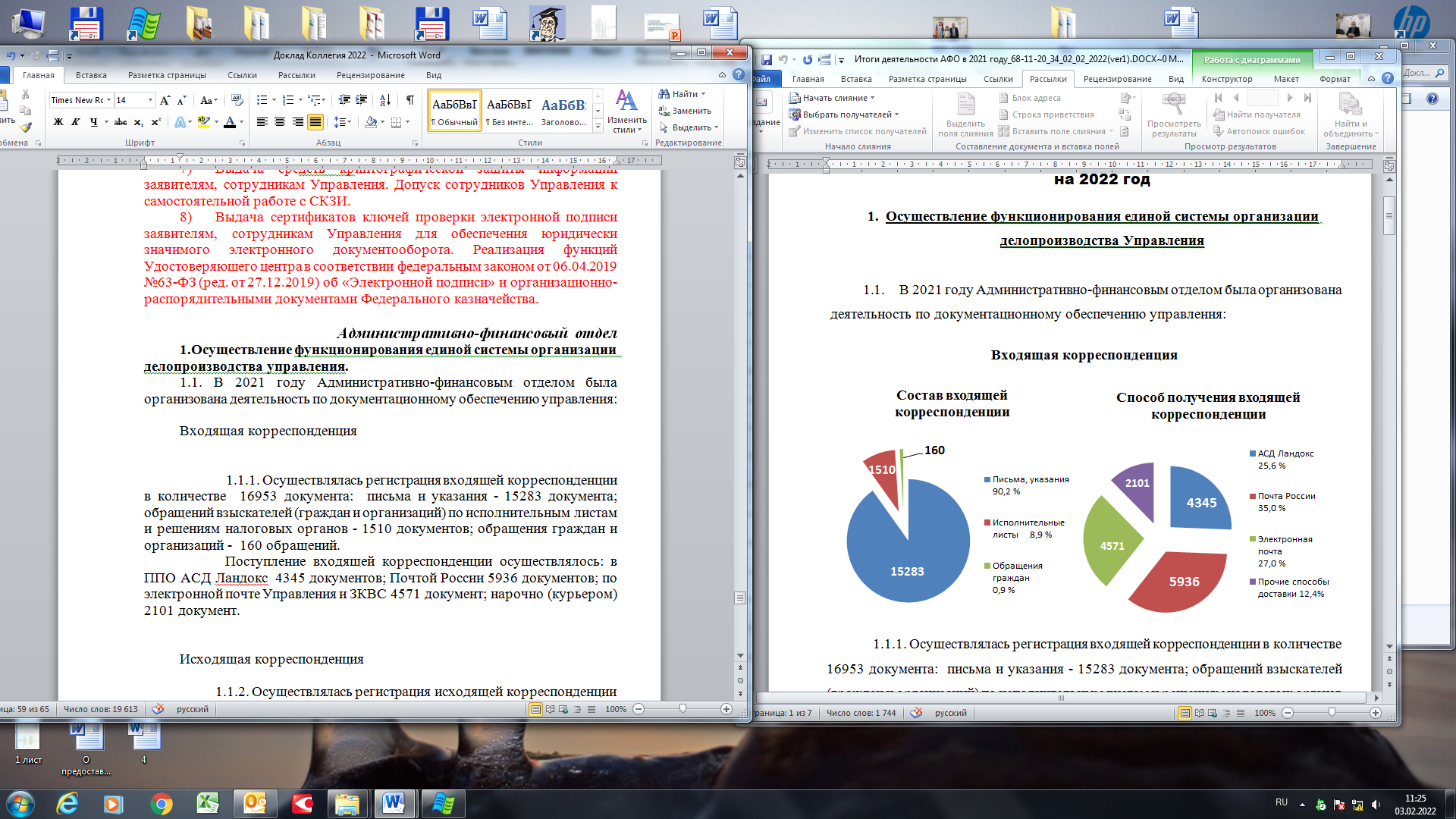 1.1.1. Осуществлялась регистрация входящей корреспонденции в количестве  16953 документа:  письма и указания - 15283 документа; обращений взыскателей (граждан и организаций) по исполнительным листам и решениям налоговых органов - 1510 документов; обращения граждан и организаций - 160 обращений.Поступление входящей корреспонденции осуществлялось: в ППО АСД Ландокс 4345 документов; Почтой России 5936 документов; по электронной почте Управления и ЗКВС 4571 документ; нарочно (курьером) 2101 документ.Исходящая корреспонденция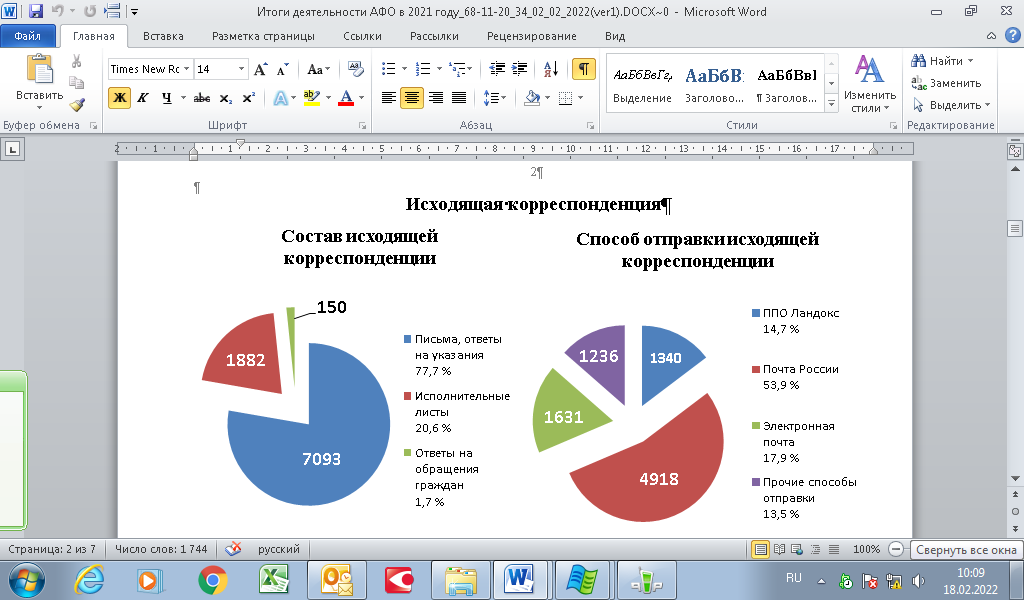 1.1.2. Осуществлялась регистрация исходящей корреспонденции в количестве 9125 документов: письма и ответы на указания - 7093 документ; исходящая корреспонденция по обращениям взыскателей (граждан и организаций) по исполнительным листам и решениям налоговых органов - 1882 документа; ответы на обращения граждан и организаций -  150 документов;Отправка исходящей  корреспонденции осуществлялась: в ППО АСД Ландокс 1340 документов; Почтой России 4918 документов; по электронной почте Управления и ЗКВС 1631 документ; нарочно (курьером) 1236 документов.1.1.3. Организована работа с обращениям граждан и организаций (поступило 160 обращения). Нарушений по срокам рассмотрения документов не выявлено. Еженедельно руководителю управления предоставлялась информация о состоянии исполнительской дисциплины в части рассмотрения обращений граждан. Ежемесячно на сайте управления размещалась информация о рассмотрении обращений граждан, поступивших в адрес Управления и результат их рассмотрения;  1.1.4. Франкирование и отправка почтовой корреспонденции Управления производится в Центрах обслуживания юридических лиц в отделениях почтовой связи №00, №72 (Отдел №22) города Ульяновска и №13 (Отдел №21) города Димитровграда. Отправлено Почтой России 4918 корреспонденций.Отправка корреспонденции Почтой России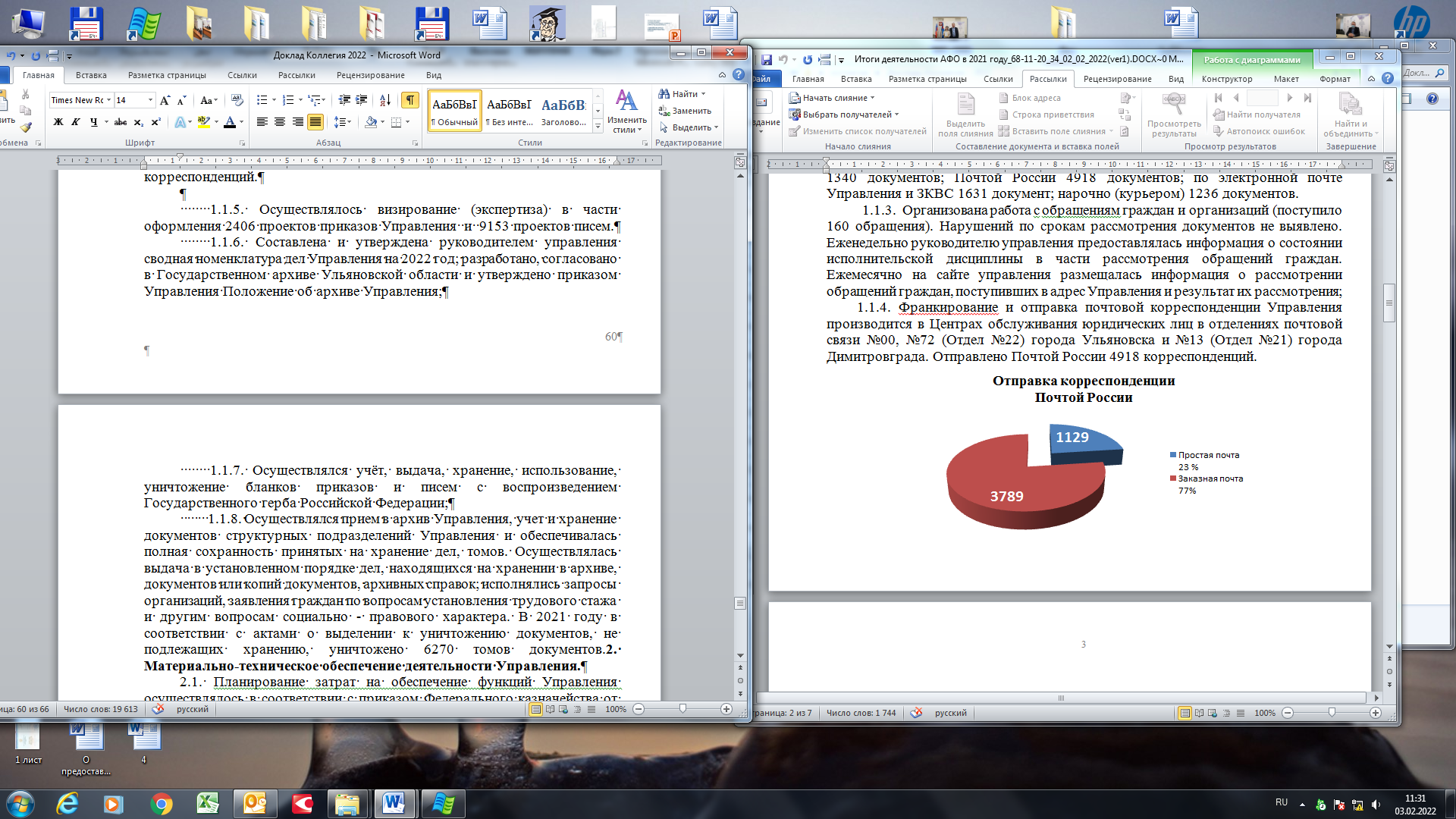 1.1.5. Осуществлялось визирование (экспертиза) в части оформления 2406 проектов приказов Управления  и  9153 проектов писем.1.1.6. Составлена и утверждена руководителем управления сводная номенклатура дел Управления на 2022 год; разработано, согласовано в Государственном архиве Ульяновской области и утверждено приказом Управления Положение об архиве Управления;1.1.7. Осуществлялся учёт, выдача, хранение, использование, уничтожение бланков приказов и писем с воспроизведением Государственного герба Российской Федерации;1.1.8. Осуществлялся прием в архив Управления, учет и хранение документов структурных подразделений Управления и обеспечивалась полная сохранность принятых на хранение дел, томов. Осуществлялась выдача в установленном порядке дел, находящихся на хранении в архиве, документов или копий документов, архивных справок; исполнялись запросы организаций, заявления граждан по вопросам установления трудового стажа и другим вопросам социально - правового характера. В 2021 году в соответствии с актами о выделении к уничтожению документов, не подлежащих хранению, уничтожено 6270 томов документов.2. Материально-техническое обеспечение деятельности Управления.2.1. Планирование затрат на обеспечение функций Управления осуществлялось в соответствии с приказом Федерального казначейства от 18 января 2017г. .№ 2н «О наделении Федерального казенного учреждения «Центр по обеспечению деятельности Казначейства России» полномочиями по планированию и осуществлению закупок товаров, работ, услуг для обеспечения функций центрального аппарата, территориальных органов Федерального казначейства и об утверждении Порядка взаимодействия центрального аппарата, территориальных органов Федерального казначейства и Федерального казенного учреждения «Центр по обеспечению деятельности Казначейства России» при осуществлении Федеральным казенным учреждением «Центр по обеспечению деятельности Казначейства России» полномочий по планированию и осуществлению закупок товаров, работ, услуг для обеспечения функций центрального аппарата, территориальных органов Федерального казначейства», Положением об организации работы в центральном аппарате Федерального казначейства, территориальных органов Федерального казначейства и Федеральном казенном учреждении «Центр по обеспечению деятельности Казначейства России» по обеспечению товарами, работами, услугами в части реализации мероприятий по административно-хозяйственному обеспечению», утвержденного приказом Федерального казначейства от 11 января 2021г. № 1 (далее – стандарт), в том числе:2.1.1. Направлены в Федеральное казенное учреждение «Центр по обеспечению деятельности Казначейства России» (далее - Учреждение):- заявки на поставку товаров, выполнение работ, оказание услуг для нужд Управления по нетиповым потребностям в количестве 22 шт;- информация о нетиповых потребностях на поставку товаров, выполнение работ, оказание услуг в количестве 16 шт.,- технические задания на поставку товаров, выполнение работ, оказание услуг в количестве 17 шт.2.2. Управлением осуществлялся постоянный контроль за комплексным обслуживанием и содержанием зданий Управления в соответствии с техническими регламентами, правилами и нормами производственной санитарии и пожарной безопасности, а также за регламентно-профилактическим и ремонтно-восстановительным обслуживанием систем электроснабжения, контроля доступа, газового и порошкового пожаротушения, пожарной и охранной сигнализации, системы видеонаблюдения, систем вентиляции, кондиционирования и обслуживанием дизель-генераторных установок. 2.3. Проведена техническая экспертиза и утилизация подлежащих списанию бытовых приборов,  офисной техники, оборудования систем водоснабжения, систем газового снабжения,  инструментов, видеоаппаратуры, акустических систем в количестве 29 единиц, а также проведена утилизация подлежащих списанию офисной мебели, производственного и хозяйственного инвентаря (не отнесенного к сооружениям, оборудованию и механизмам) в количестве 101 единиц и утилизация (обезвреживание) отходов I - IV классов опасности: лампы ртутные в количестве 2000 штук.2.4. Составлена, утверждена и представлена в Управление Росприроднадзора по Ульяновской области  декларация за 2021 год платы за негативное воздействие на окружающую среду по управлению, а также ежегодная форма статистической отчетности 2-ТП (отходы) по результатам организованного на систематической основе учета отходов, образованных на объектах Управления, переданных для утилизации, обезвреживания и размещения;2.5. Организован производственный контроль в области обращения с опасными отходами, ведется Журнал первичного учета движения отходов с ежеквартальным заполнением количества образования каждого вида отхода с записью дальнейших операций по их передаче, утилизации и размещению;2.6. В целях мониторинга состояния строительных конструкций и инженерных коммуникаций имущества, закрепленного за УФК по Ульяновской области на праве оперативного управления, Комиссией по освидетельствованию зданий и сооружений УФК по Ульяновской области, подлежащих капитальному и текущему ремонту, совместно с ответственными представителями ФКУ «ЦОКР» проведено обследование зданий, помещений Управления с составлением дефектных ведомостей (5 дефектных ведомостей); 2.7. Комиссией по освидетельствованию состояния и объемов материалов и изделий, полученных после разборки в ходе выполнения текущего ремонта имущества, закрепленного за УФК по Ульяновской области на праве оперативного управления, было проведено освидетельствование демонтированного имущества с привлечением представителей ФКУ «ЦОКР» и подрядной организации с составлением акта.3.Передача недвижимого и движимого имущества.3.1. Завершена процедура оформления документов о передаче в казну Российской Федерации невостребованного с 2013 года движимого и недвижимого имущества, расположенного по адресам:- Гараж с подвалом, расположенный по адресу: Ульяновская область,  г. Ульяновск, ул. Карла Маркса № 127, ГК «Айсберг», бокс № 59 линия, А;- Гараж, расположенный по адресу: обл. Ульяновская, район Базарносызганский, рабочий посёлок Базарный Сызган, улица Ульяновская, д.57Б;- Помещения и движимое имущество, расположенные по адресу: Ульяновская область, Вешкаймский район, рабочий посёлок Вешкайма, улица Мира, д.3;- Здание гаража, расположенное по адресу: Ульяновская область, Старокулаткинский район, р.п. Старая Кулатка, ул. Куйбышева, д.22А;3.2. В федеральную собственность передано движимое и недвижимое имущество, расположенное по адресам: Ульяновская область, Старокулаткинский район, р.п. Старая Кулатка, ул. Кирова, д.133А; Ульяновская область, Чердаклинский район, р.п. Чердаклы, ул. Советская, д.3;3.3. В муниципальную собственность передано движимое имущество расположенное по адресам: Ульяновская область, Тереньгульский район, р.п. Тереньга, ул. Ульяновская, д. 24; Ульяновская область, Павловский район, р.п. Павловка, ул. 50 лет ВЛКСМ, д.10; Ульяновская область, Павловский район, р.п. Павловка, ул. Нефтебазы, д. 4;3.4. В рамках исполнения Дорожной карты по передаче имущества в МФ ФКУ ЦОКР в г. Казани (далее – Филиал), Управлением переданы помещения в оперативное управление ЦОКР, а так же движимое имущество расположенное по адресам: Ульяновская область, г. Ульяновск, ул. Гончарова, 50/1; Ульяновская область, г. Ульяновск, ул. Льва Толстого, 38/16; Ульяновская область, г. Ульяновск, ул. Карла Маркса, д. 38; Ульяновская область, Цильнинский район, с.Большое Нагаткино, ул.Садовая, д.5;3.4.1. Оформлены отказы от земельных участков расположенных по адресам: Ульяновская область, Тереньгульский район, р.п. Тереньга, ул. Ульяновская, д. 24; Ульяновская область, Старокулаткинский район, р.п. Старая Кулатка, ул. Куйбышева, 22А; Ульяновская область, Базарносызганский район, ул. Ульяновская, № 57Б; Ульяновская область, Старокулаткинский район, р.п. Старая Кулатка, ул. Кирова, д.133А.По состоянию на 01.01.2022 на балансе Управления числятся земельные участки расположенные по адресам: Ульяновская область, Цильнинский район, с. Большое Нагаткино, ул. Садовая, д.5, Ульяновская область и г. Ульяновск, ул. Гончарова 50/1, которые в завершении исполнения второго этапа дорожной карты будут переданы в ЦОКР в 2022 году.4. Мероприятия по охране труда и пожарной безопасности.4.1. В 2021 году проведены следующие мероприятия по охране труда:- проведены инструктажи по охране туда сотрудников Управления;- проведены мероприятия по диспансеризация государственных гражданских служащих Управления;- проведено обучение сотрудников Управления по программе: «Охрана труда для руководителей и специалистов»;  - проведено обучение ответственных лиц за безопасную эксплуатацию тепло-, электроустановок в Управлении;- комиссией Управления проведена проверка знаний требований охраны труда сотрудников Управления;- сотрудникам Управления присвоена 1 группа электробезопасности;- в связи с истечением срока годности заменены аптечки для оказания первой медицинской помощи.4.2. В 2021 году проведены следующие мероприятия по пожарной безопасности:- проведены противопожарные инструктажи сотрудников Управления;- проведено обучение сотрудников Управления по программе: «Пожарно-технический минимум для руководителей и ответственных за пожарную безопасность в учреждениях (офисах)»;- один раз в полугодие проводились противопожарные тренировки сотрудников Управления;- проведены плановые (весна, осень) испытания системы противопожарного водоснабжения объектов Управления;  - ежемесячно проводилась проверка состояния и техническое обслуживание  стационарного оборудования и электропроводки аварийного и рабочего освещения зданий (помещений) Управления;         - проведено испытание и измерение сопротивления изоляции проводов, кабелей и заземляющих устройств с составлением соответствующих протоколов;- проведена проверка технического состояния и перезарядка первичных средств пожаротушения на объектах Управления;- проведена плановая проверка огнезащитной обработки деревянных конструкций административных зданий Управления;- проведена плановая огнезащитная обработки металлических конструкций административного здания Управления по адресу: г. Ульяновск, ул. Гончарова, д. 50/1;- внесены изменения в приказы по организации и обеспечению пожарной безопасности в Управлении.Задачи Отдела на 2022 год.5.1. Обеспечить соблюдение сроков приема, регистрации и отправки корреспонденции управления, а особенно исполнительных листов и обращений граждан и организаций;5.2. Обеспечить взаимодействие с  ФКУ «ЦОКР» в строгом соответствии с приказом Федерального казначейства от 18 января 2017г. .№ 2н «О наделении Федерального казенного учреждения «Центр по обеспечению деятельности Казначейства России» полномочиями по планированию и осуществлению закупок товаров, работ, услуг для обеспечения функций центрального аппарата, территориальных органов Федерального казначейства и об утверждении Порядка взаимодействия центрального аппарата, территориальных органов Федерального казначейства и Федерального казенного учреждения «Центр по обеспечению деятельности Казначейства России» при осуществлении Федеральным казенным учреждением «Центр по обеспечению деятельности Казначейства России» полномочий по планированию и осуществлению закупок товаров, работ, услуг для обеспечения функций центрального аппарата, территориальных органов Федерального казначейства», Положением об организации работы в центральном аппарате Федерального казначейства, территориальных органов Федерального казначейства и Федеральном казенном учреждении «Центр по обеспечению деятельности Казначейства России» по обеспечению товарами, работами, услугами в части реализации мероприятий по административно-хозяйственному обеспечению», утвержденного приказом Федерального казначейства от 11 января 2021г. № 1;5.3. Продолжить взаимодействие с Межрегиональным территориальным Управлением Федерального агентства по управлению государственным имуществом в Республике Татарстан и Ульяновской области, иными органами федеральной и муниципальной власти по вопросам передачи высвобожденного имущества Управления;5. 4. Передать в 2022 году в оперативное управление Учреждению земельные участки, находящиеся по адресам:- г. Ульяновск, ул. Гончарова, д. 50/1; - Ульяновская область, с. Большое Нагаткино, ул. Садовая, д. 5.5.5. Актуализировать сведения об объектах негативного воздействия на окружающую среду (далее – НВОС) Управления в региональном государственном реестре объектов НВОС, в части категорийности объектов и замены юридического лица.ППОКоличество обновлений в 2021 годуПримечаниеАСФК ОК3663 версии АСФК, 61 патчей, задач 302,общее время  обновления во внерабочее время 133 часа по открытому контуруАСФК ЗК3663 версии АСФК, 61 патчей, задач 302,общее время обновления во внерабочее время 260 часа по закрытому контуруСУФД, логистика ОК221Обновления и патчиСУФД портал221Обновления и патчиСУФД, АРМ ОРФК221Обновления и патчиСУФД ЗК221Обновления и патчиАСД LanDocs1Обновление до версии 3.6.1.40АРМ КБРН2АСФК809 обращения, из них разработчикам ППО направлено 652, остальные 157 решены собственными силами Отдела.1С1134Электронном бюджете2320Группе поддержки пользователей503По другим вопросам СЭД, ГМУ, ЕИС, пароли, бэкапы, проблемы ВТС, СУЭ, СУФД834 Вопросы от клиентов 341Количество объявленных аварий 8